Раздел 2задачиЗадача №1								20 балловНиже представлены данные Отчетов о финансовом положении двух компаний на 31.12.2016 года.Отчеты о финансовом положении по состоянию на 31 декабря 2016 годатыс. тенгеПримечание 1. Приобретение акций компании «Сарысу»1 января 2013 года компания «Иртыш» приобрела 70% акций компании «Сарысу» за 250 800 тыс. тенге. Нераспределенная прибыль компании «Сарысу» на 1 января 2013 года составляла 30 000 тыс. тенге. Ниже приведена информация, касающаяся некоторых активов «Сарысу», отмеченная на день покупки.											тыс. тенгеНа отчетную дату все указанные запасы были реализованы. Долгосрочные активы на 31 декабря 2016 г. использовались компанией. Примечание 2. Налог на прибыльСтавка налога, применяемая к временным разницам, равна 20%. Вам следует рассмотреть только отложенный налог, возникающий в результате корректировок до справедливой стоимости и переоценки основных средств. Вы можете не рассматривать отложенный налог, возникающий вследствие образования нереализованной прибыли в запасах.Примечание 3. Внутригрупповые расчетыПо состоянию на 31 декабря 2016 г. в финансовой отчетности числятся непогашенные авансы.Примечание 4. Выручка1 марта 2016 г. компания «Иртыш» продала партию товара на сумму 35 000 тыс. тенге. Вся сумма продажи была включена в выручку по основной деятельности. По условиям продажи, «Иртыш» обязан обслуживать проданные товары и исправлять в них любые дефекты, проявившиеся в течение года после даты продажи. Руководство рассчитало, что стоимость исправления дефектов в товарах данной партии за соответствующий период – 350 тыс. тенге. Обоснованная маржа валовой прибыли при выполнении такого рода исправительных работ составит 15%. Данные расходы отражаются на пропорционально – временной основе. Компания верно отразила понесенные затраты по исправлению дефектов.Примечание 5. Резерв10 октября 2016 г. на компанию «Иртыш» был подан иск одним из клиентов на сумму 8 000 тыс. тенге. Руководство «Иртыша» считает, что вероятность удовлетворения иска составляет 80%. Никаких журнальных записей по данному поводу компанией проведено не было.Примечание 6. Прочая информацияДеловая репутация, возникшая в результате объединения компаний,  обесценилась на                   11 720 тыс.тенге.Компания «Иртыш» оценивает неконтролирующую долю участия в компании «Сарысу» исходя из пропорциональной доли участия в справедливой стоимости ее чистых активов.Задание:С учетом имеющейся информации, подготовьте:Описание структуры группы «Иртыш». Расчет справедливой стоимости чистых активов компании «Сарысу» на дату приобретения и по состоянию на 31 декабря 2016 г.Расчет отложенного налога, возникающего в результате корректировок до справедливой стоимости и переоценки основных средств на дату приобретения и по состоянию на 31 декабря 2016г.Расчет гудвилла на дату приобретения и по состоянию на 31 декабря 2016 г.Расчет доли неконтролирующих акционеров на 31 декабря 2016 г.Журнальные записи, предусматривающие корректировку соответствующих статей финансовой отчетности по примечанию 4 на 31 декабря 2016 г. Журнальные записи, предусматривающие корректировку соответствующих статей финансовой отчетности по примечанию 5 на 31 декабря 2016 г.Расчет консолидированной нераспределенной прибыли группы «Иртыш» на 31 декабря 2016г.Консолидированный отчет о финансовом положении группы компаний «Иртыш» на              31 декабря 2016 г.Задача №2								20 балловНиже приведены балансы компаний  «Изумруд»  и «Янтарь»  на 31 декабря 2017г.:                                                                                                                                            (тыс.тенге)Дополнительная информация:Компания «Изумруд» 1 января 2016 года приобрела 10 500 акций «Янтарь» за 240 000 тыс.тенге. Нераспределенная прибыль «Янтарь» на дату приобретения составила 150 000 тыс.тенге.Руководство «Изумруд» провело оценку справедливой стоимости чистых активов «Янтарь»      на 1 января 2016 г. Проведенная переоценка выявила следующее:Справедливая стоимость ее запасов была на 3 000 тыс. тенге. выше их себестоимости; все эти запасы были реализованы «Янтарь» на протяжении 2016 года. Справедливая стоимость основных средств «Янтарь» превышала балансовую стоимость на 18 000 тыс.тенге. Срок службы этих активов на дату приобретения составлял 8 лет, амортизация материальных долгосрочных активов начисляется равномерно в течение оставшегося срока службы.Гудвилл обесценивается за год на 4 155 тыс.тенге.В течение года «Янтарь» продал «Изумруд» товары за 60 000 тыс.тенге с наценкой к себестоимости в 25%. До конца года компания «Изумруд» реализовала 60 % этих товаров третьим сторонам.31 декабря 2017г. компания «Изумруд» продала основные средства компании «Янтарь» за           25 000 тыс. тенге. На дату продажи остаточная стоимость основных средств составила 15 000  тыс. тенге.1 января 2017г. компания «Изумруд» заключила договор аренды автомобиля на 8 лет при сроке полезной службы 10 лет. Компания «Изумруд» учла данный договор как операционную аренду. По договору предусмотрены годовые платежи на сумму 2 500 тыс. тенге начиная с 31 декабря 2017г. Справедливая стоимость данного автомобиля соответствует дисконтированной стоимости минимальных арендных платежей и составляет 12 419 тыс. тенге. Стоимость капитала - 12% годовых.Задание:   С учетом имеющейся информации, подготовьте:Описание структуры группы Рассчитать справедливую стоимость чистых активов дочерней компании на дату покупки и на дату отчетаРассчитать деловую репутацию на отчетную датуОпределить долю неконтролирующих акционеровПодготовить журнальные записи, предусматривающие корректировку соответствующих статей финансовой отчетности по примечанию 9 на 31 декабря 2017г.Рассчитать консолидированную нераспределенную прибыль Подготовьте консолидированный отчет о финансовом положении группы компаний «Изумруд» на 31 декабря 2017г.Задача №3		           				20 балловКомпания «Кайнар» занимается подготовкой финансовой отчетности за год, закончившийся             31 декабря 2016 года. Вам предоставили следующий пробный баланс на эту дату:                                                                                                                     тыс.тенгеВыручка                                                                                                        186 000Затраты на производство                                                                            96 000Коммерческие расходы                                                                               8 400Управленческие расходы                                                                            31 200Запасы на 31 декабря 2015 года                                                                 21 600Финансовые расходы                                                                                   5 280Налог на прибыль                                                                                        120Дивиденды выплаченные                                                                            2 400Основные средства – по первоначальной стоимости                               74 400Накопленный износ основных средств по состоянию на 31 декабря 2015 года                                                                               16 800Торговая дебиторская задолженность                                                        55 800Денежные средства и их эквиваленты                                                        37 200Торговая кредиторская задолженность                                                      14 400Долгосрочные процентные заимствования                                                48 000Отложенный налог                                                                                        7 200Акционерный капитал                                                                                  54 000Накопленная прибыль на 31 декабря 2015 года                                         30 000                                                                                                                         356 400Дополнительная информация   1. Выручка31 декабря 2016 года компания «Кайнар» подписала договор на ежемесячную поставку товаров новому клиенту, начиная с 31 января 2017 года. Клиент внес депозит на сумму 6000 тыс.тенге, который «Кайнар» кредитовала на счет выручки, когда договор был подписан.30 ноября 2016 года компания «Кайнар» продала оборудование, приобретенное за 4 800 тыс.тенге 1 января  2015 года. Полученную от реализации сумму в 5 400 тыс.тенге «Кайнар» кредитовала на выручку. Сразу после продажи компания «Кайнар» начала арендовать данное оборудование, причем период аренды был равен оставшемуся сроку полезной службы. «Кайнар» договорилась, что арендные платежи будут выплачиваться, начиная с 1 января 2017 года. «Кайнар» не делала никаких других проводок в отношении данной реализации. Оборудование было приобретено финансовой компанией, которая применяет процентную ставку по займам в 8% годовых.2.  ЗапасыБалансовая стоимость запасов по состоянию на 31 декабря 2016 года составила 30 000 тыс.тенге.3. Долгосрочные процентные заимствования   1 января 2016 года компания «Кайнар» выпустила 400 000 облигаций номинальной стоимостью 120 тенге по цене 114 тенге каждая. Ставка купона по облигациям – 6% с выплатой процентов ежегодно в конце года. Облигации погашаются 31 декабря 2020 года по стоимости 140 тенге за штуку. Текущая стоимость заимствований по данным долговым обязательствам составляет 10% годовых. Компания «Кайнар» отразила выпущенные облигации по номинальной стоимости, а дисконт по облигациям и фактически выплаченные проценты как финансовые расходы.4. Налогообложение  Расчетная величина налога на прибыль за год, закончившийся 31 декабря 2016 года, составляет 4 920 тыс.тенге.В течение года для полного погашения задолженности по налогу на прибыль за год, закончившийся 31 декабря 2015 года, компания заплатила 4 440 тыс.тенге. В отчете о финансовом положении по состоянию на 31 декабря 2015 года по данному обязательству была начислена сумма в 4 320 тыс.тенге.По состоянию на 31 декабря 2015 года, балансовая стоимость чистых активов «Кайнар» превышала их налоговую базу на 31 200 тыс.тенге. Эта информация дана без учета результатов переоценки объектов недвижимости (см. Примечание 6).         Ставка налога на прибыль – 25%.5.Основные средства                                                                                                                                       тыс.тенгеИзнос основных средств относится на себестоимость. Ни один объект из группы долгосрочных активов не был полностью самортизирован по состоянию на 31 декабря 2015 года.6. Переоценка объектов недвижимостиПо состоянию на 31 декабря 2016 года рыночная стоимость объектов недвижимости составляла 60 000 тыс.тенге. Руководство имеет намерение отразить результаты переоценки в финансовой отчетности, но никаких проводок еще не было сделано.Задание:А. Подготовьте отчет о прибылях и убытках компании «Кайнар» за год, закончившийся 31 декабря 2016 года.Б. Подготовьте отчет об изменениях капитала компании «Кайнар» за год, закончившийся 31 декабря 2016 года.В. Подготовьте отчет о финансовом положении компании «Кайнар» по состоянию на 31 декабря 2016 года.Задача №4			     					20 баллов1 января 2014 года компания «Каркара» завершила строительство объекта недвижимости на сумму 80 000 тыс.тенге. Актив используется для собственных целей, и поэтому был отнесен в категорию основных средств.Для целей амортизации объект был разделен на два компонента: земельный участок (оценка на момент капитализации 30 000 тыс.тенге) и здание с экономическим сроком службы 50 лет.В финансовой отчетности за год, закончившийся 31 декабря 2014 года, отражены амортизация 1 000 тыс.тенге и чистая балансовая стоимость актива 79 000 тыс.тенге.По учетной политике компании «Каркара» активы, относящиеся к классу «земля и здания», должны оцениваться по переоцененной стоимости. На 31 декабря 2014 года справедливая стоимость соответствовала балансовой стоимости, поэтому переоценка не проводилась.Также мы должны осуществлять ежегодный перенос суммы избыточного износа, образовавшегося в результате переоценки, на нераспределенную прибыль.На 31 декабря 2015 года справедливая стоимость объекта недвижимости составила 90 000 тыс.тенге, в том числе стоимость здания – 55 000 тыс.тенге.По состоянию на 31 декабря 2016 года справедливая стоимость объекта недвижимости существенно не отличалась от балансовой стоимости объекта на эту дату.После 31 декабря 2016 года пересмотра срока полезной службы здания не потребовалось.В юрисдикции, в которой компания «Каркара» осуществляет свою деятельность, результат переоценки не принимается к налоговому учету, что приведет к отложенному налогу по ставке налога 20%.Задание:Объясните, как данную операцию следует отразить в финансовой отчетности за годы, закончившиеся 31 декабря 2015 и 2016 годов, которая составляется в тыс.тенге.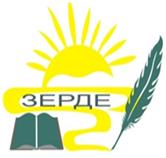 Учебный центр "Зерде"Учебный центр "Зерде"Учебный центр "Зерде"Учебный центр "Зерде"Учебный центр "Зерде"Учебный центр "Зерде"Учебный центр "Зерде"Учебный центр "Зерде"Экзаменационный билетЭкзаменационный билетЭкзаменационный билетЭкзаменационный билетЭкзаменационный билетЭкзаменационный билетЭкзаменационный билетЭкзаменационный билетЭкзаменационный билетЭкзаменационный билетЭкзаменационный билетЭкзаменационный билетЭкзаменационный билетЭкзаменационный билетЭкзаменационный билетЭкзаменационный билетЭкзаменационный билетЭкзаменационный билетЭкзаменационный билетЭкзаменационный билетЭкзаменационный билетЭкзаменационный билетЭкзаменационный билетЭкзаменационный билетЭкзаменационный билетЭкзаменационный билетЭкзаменационный билетЭкзаменационный билетЭкзаменационный билетЭкзаменационный билетЭкзаменационный билетЭкзаменационный билетФинансовый учет и отчетность по международным стандартам финансовой отчетности Финансовый учет и отчетность по международным стандартам финансовой отчетности Финансовый учет и отчетность по международным стандартам финансовой отчетности Финансовый учет и отчетность по международным стандартам финансовой отчетности Финансовый учет и отчетность по международным стандартам финансовой отчетности Финансовый учет и отчетность по международным стандартам финансовой отчетности Финансовый учет и отчетность по международным стандартам финансовой отчетности Финансовый учет и отчетность по международным стандартам финансовой отчетности Финансовый учет и отчетность по международным стандартам финансовой отчетности Финансовый учет и отчетность по международным стандартам финансовой отчетности Финансовый учет и отчетность по международным стандартам финансовой отчетности Финансовый учет и отчетность по международным стандартам финансовой отчетности Финансовый учет и отчетность по международным стандартам финансовой отчетности Финансовый учет и отчетность по международным стандартам финансовой отчетности Финансовый учет и отчетность по международным стандартам финансовой отчетности Финансовый учет и отчетность по международным стандартам финансовой отчетности Финансовый учет и отчетность по международным стандартам финансовой отчетности Финансовый учет и отчетность по международным стандартам финансовой отчетности Финансовый учет и отчетность по международным стандартам финансовой отчетности Финансовый учет и отчетность по международным стандартам финансовой отчетности Финансовый учет и отчетность по международным стандартам финансовой отчетности Финансовый учет и отчетность по международным стандартам финансовой отчетности Финансовый учет и отчетность по международным стандартам финансовой отчетности Финансовый учет и отчетность по международным стандартам финансовой отчетности Финансовый учет и отчетность по международным стандартам финансовой отчетности Финансовый учет и отчетность по международным стандартам финансовой отчетности Финансовый учет и отчетность по международным стандартам финансовой отчетности Финансовый учет и отчетность по международным стандартам финансовой отчетности Финансовый учет и отчетность по международным стандартам финансовой отчетности Финансовый учет и отчетность по международным стандартам финансовой отчетности Финансовый учет и отчетность по международным стандартам финансовой отчетности Финансовый учет и отчетность по международным стандартам финансовой отчетности Вариант 1Вариант 1Вариант 1Вариант 1Вариант 1Вариант 1Вариант 1Вариант 1Вариант 1Вариант 1Вариант 1Вариант 1Вариант 1Вариант 1Вариант 1Вариант 1ИН _____________________________ИН _____________________________ИН _____________________________ИН _____________________________ИН _____________________________ИН _____________________________ИН _____________________________ИН _____________________________ИН _____________________________ИН _____________________________ИН _____________________________ИН _____________________________ИН _____________________________ИН _____________________________ИН _____________________________ИН _____________________________Астана 2022 г.Астана 2022 г.Астана 2022 г.Астана 2022 г.Астана 2022 г.Астана 2022 г.Астана 2022 г.Астана 2022 г.Астана 2022 г.Раздел 1Раздел 1Раздел 1Раздел 1Раздел 1Раздел 1Раздел 1Раздел 1Раздел 1Раздел 1Раздел 1Раздел 1Раздел 1Раздел 1Раздел 1Раздел 1Раздел 1Раздел 1Раздел 1Тестовые вопросыТестовые вопросыТестовые вопросыТестовые вопросыТестовые вопросыТестовые вопросыТестовые вопросыТестовые вопросыТестовые вопросыТестовые вопросыТестовые вопросыТестовые вопросыТестовые вопросыТестовые вопросыТестовые вопросыТестовые вопросыТестовые вопросыТестовые вопросыТестовые вопросы20 баллов.20 баллов.20 баллов.20 баллов.20 баллов.20 баллов.20 баллов.20 баллов.20 баллов.20 баллов.20 баллов.20 баллов.20 баллов.20 баллов.20 баллов.20 баллов.20 баллов.20 баллов.20 баллов.1.1.1.1.1.Запасы на конец периода у компании «АВС» составляли 284 000 тенге на отчетную дату 30 сентября 2017г. Этот итог включает две товарные позиции в запасах, в отношении которых у ревизора этих запасов есть неопределенность.500 единиц товара были включены в отчетность в сумме 7 500 тенге. Себестоимость каждой единицы — 15 тенге. Установлено, что эти товары были бракованными на отчетную дату. Работы по устранению дефектов, проведенные после отчетной даты, обошлись в 1 800 тенге, и эти товары были затем проданы по 20 тенге за единицу. Расходы по продаже составили 400 тенге.100 изделий стоимостью 10 тенге каждое. После отчетной даты они были проданы за 8 тенге каждое, а расходы по продаже составили 150 тенге.Какую величину запасов следует отразить в отчете о финансовом положении у «АВС»?Запасы на конец периода у компании «АВС» составляли 284 000 тенге на отчетную дату 30 сентября 2017г. Этот итог включает две товарные позиции в запасах, в отношении которых у ревизора этих запасов есть неопределенность.500 единиц товара были включены в отчетность в сумме 7 500 тенге. Себестоимость каждой единицы — 15 тенге. Установлено, что эти товары были бракованными на отчетную дату. Работы по устранению дефектов, проведенные после отчетной даты, обошлись в 1 800 тенге, и эти товары были затем проданы по 20 тенге за единицу. Расходы по продаже составили 400 тенге.100 изделий стоимостью 10 тенге каждое. После отчетной даты они были проданы за 8 тенге каждое, а расходы по продаже составили 150 тенге.Какую величину запасов следует отразить в отчете о финансовом положении у «АВС»?Запасы на конец периода у компании «АВС» составляли 284 000 тенге на отчетную дату 30 сентября 2017г. Этот итог включает две товарные позиции в запасах, в отношении которых у ревизора этих запасов есть неопределенность.500 единиц товара были включены в отчетность в сумме 7 500 тенге. Себестоимость каждой единицы — 15 тенге. Установлено, что эти товары были бракованными на отчетную дату. Работы по устранению дефектов, проведенные после отчетной даты, обошлись в 1 800 тенге, и эти товары были затем проданы по 20 тенге за единицу. Расходы по продаже составили 400 тенге.100 изделий стоимостью 10 тенге каждое. После отчетной даты они были проданы за 8 тенге каждое, а расходы по продаже составили 150 тенге.Какую величину запасов следует отразить в отчете о финансовом положении у «АВС»?Запасы на конец периода у компании «АВС» составляли 284 000 тенге на отчетную дату 30 сентября 2017г. Этот итог включает две товарные позиции в запасах, в отношении которых у ревизора этих запасов есть неопределенность.500 единиц товара были включены в отчетность в сумме 7 500 тенге. Себестоимость каждой единицы — 15 тенге. Установлено, что эти товары были бракованными на отчетную дату. Работы по устранению дефектов, проведенные после отчетной даты, обошлись в 1 800 тенге, и эти товары были затем проданы по 20 тенге за единицу. Расходы по продаже составили 400 тенге.100 изделий стоимостью 10 тенге каждое. После отчетной даты они были проданы за 8 тенге каждое, а расходы по продаже составили 150 тенге.Какую величину запасов следует отразить в отчете о финансовом положении у «АВС»?Запасы на конец периода у компании «АВС» составляли 284 000 тенге на отчетную дату 30 сентября 2017г. Этот итог включает две товарные позиции в запасах, в отношении которых у ревизора этих запасов есть неопределенность.500 единиц товара были включены в отчетность в сумме 7 500 тенге. Себестоимость каждой единицы — 15 тенге. Установлено, что эти товары были бракованными на отчетную дату. Работы по устранению дефектов, проведенные после отчетной даты, обошлись в 1 800 тенге, и эти товары были затем проданы по 20 тенге за единицу. Расходы по продаже составили 400 тенге.100 изделий стоимостью 10 тенге каждое. После отчетной даты они были проданы за 8 тенге каждое, а расходы по продаже составили 150 тенге.Какую величину запасов следует отразить в отчете о финансовом положении у «АВС»?Запасы на конец периода у компании «АВС» составляли 284 000 тенге на отчетную дату 30 сентября 2017г. Этот итог включает две товарные позиции в запасах, в отношении которых у ревизора этих запасов есть неопределенность.500 единиц товара были включены в отчетность в сумме 7 500 тенге. Себестоимость каждой единицы — 15 тенге. Установлено, что эти товары были бракованными на отчетную дату. Работы по устранению дефектов, проведенные после отчетной даты, обошлись в 1 800 тенге, и эти товары были затем проданы по 20 тенге за единицу. Расходы по продаже составили 400 тенге.100 изделий стоимостью 10 тенге каждое. После отчетной даты они были проданы за 8 тенге каждое, а расходы по продаже составили 150 тенге.Какую величину запасов следует отразить в отчете о финансовом положении у «АВС»?Запасы на конец периода у компании «АВС» составляли 284 000 тенге на отчетную дату 30 сентября 2017г. Этот итог включает две товарные позиции в запасах, в отношении которых у ревизора этих запасов есть неопределенность.500 единиц товара были включены в отчетность в сумме 7 500 тенге. Себестоимость каждой единицы — 15 тенге. Установлено, что эти товары были бракованными на отчетную дату. Работы по устранению дефектов, проведенные после отчетной даты, обошлись в 1 800 тенге, и эти товары были затем проданы по 20 тенге за единицу. Расходы по продаже составили 400 тенге.100 изделий стоимостью 10 тенге каждое. После отчетной даты они были проданы за 8 тенге каждое, а расходы по продаже составили 150 тенге.Какую величину запасов следует отразить в отчете о финансовом положении у «АВС»?Запасы на конец периода у компании «АВС» составляли 284 000 тенге на отчетную дату 30 сентября 2017г. Этот итог включает две товарные позиции в запасах, в отношении которых у ревизора этих запасов есть неопределенность.500 единиц товара были включены в отчетность в сумме 7 500 тенге. Себестоимость каждой единицы — 15 тенге. Установлено, что эти товары были бракованными на отчетную дату. Работы по устранению дефектов, проведенные после отчетной даты, обошлись в 1 800 тенге, и эти товары были затем проданы по 20 тенге за единицу. Расходы по продаже составили 400 тенге.100 изделий стоимостью 10 тенге каждое. После отчетной даты они были проданы за 8 тенге каждое, а расходы по продаже составили 150 тенге.Какую величину запасов следует отразить в отчете о финансовом положении у «АВС»?Запасы на конец периода у компании «АВС» составляли 284 000 тенге на отчетную дату 30 сентября 2017г. Этот итог включает две товарные позиции в запасах, в отношении которых у ревизора этих запасов есть неопределенность.500 единиц товара были включены в отчетность в сумме 7 500 тенге. Себестоимость каждой единицы — 15 тенге. Установлено, что эти товары были бракованными на отчетную дату. Работы по устранению дефектов, проведенные после отчетной даты, обошлись в 1 800 тенге, и эти товары были затем проданы по 20 тенге за единицу. Расходы по продаже составили 400 тенге.100 изделий стоимостью 10 тенге каждое. После отчетной даты они были проданы за 8 тенге каждое, а расходы по продаже составили 150 тенге.Какую величину запасов следует отразить в отчете о финансовом положении у «АВС»?Запасы на конец периода у компании «АВС» составляли 284 000 тенге на отчетную дату 30 сентября 2017г. Этот итог включает две товарные позиции в запасах, в отношении которых у ревизора этих запасов есть неопределенность.500 единиц товара были включены в отчетность в сумме 7 500 тенге. Себестоимость каждой единицы — 15 тенге. Установлено, что эти товары были бракованными на отчетную дату. Работы по устранению дефектов, проведенные после отчетной даты, обошлись в 1 800 тенге, и эти товары были затем проданы по 20 тенге за единицу. Расходы по продаже составили 400 тенге.100 изделий стоимостью 10 тенге каждое. После отчетной даты они были проданы за 8 тенге каждое, а расходы по продаже составили 150 тенге.Какую величину запасов следует отразить в отчете о финансовом положении у «АВС»?Запасы на конец периода у компании «АВС» составляли 284 000 тенге на отчетную дату 30 сентября 2017г. Этот итог включает две товарные позиции в запасах, в отношении которых у ревизора этих запасов есть неопределенность.500 единиц товара были включены в отчетность в сумме 7 500 тенге. Себестоимость каждой единицы — 15 тенге. Установлено, что эти товары были бракованными на отчетную дату. Работы по устранению дефектов, проведенные после отчетной даты, обошлись в 1 800 тенге, и эти товары были затем проданы по 20 тенге за единицу. Расходы по продаже составили 400 тенге.100 изделий стоимостью 10 тенге каждое. После отчетной даты они были проданы за 8 тенге каждое, а расходы по продаже составили 150 тенге.Какую величину запасов следует отразить в отчете о финансовом положении у «АВС»?Запасы на конец периода у компании «АВС» составляли 284 000 тенге на отчетную дату 30 сентября 2017г. Этот итог включает две товарные позиции в запасах, в отношении которых у ревизора этих запасов есть неопределенность.500 единиц товара были включены в отчетность в сумме 7 500 тенге. Себестоимость каждой единицы — 15 тенге. Установлено, что эти товары были бракованными на отчетную дату. Работы по устранению дефектов, проведенные после отчетной даты, обошлись в 1 800 тенге, и эти товары были затем проданы по 20 тенге за единицу. Расходы по продаже составили 400 тенге.100 изделий стоимостью 10 тенге каждое. После отчетной даты они были проданы за 8 тенге каждое, а расходы по продаже составили 150 тенге.Какую величину запасов следует отразить в отчете о финансовом положении у «АВС»?Запасы на конец периода у компании «АВС» составляли 284 000 тенге на отчетную дату 30 сентября 2017г. Этот итог включает две товарные позиции в запасах, в отношении которых у ревизора этих запасов есть неопределенность.500 единиц товара были включены в отчетность в сумме 7 500 тенге. Себестоимость каждой единицы — 15 тенге. Установлено, что эти товары были бракованными на отчетную дату. Работы по устранению дефектов, проведенные после отчетной даты, обошлись в 1 800 тенге, и эти товары были затем проданы по 20 тенге за единицу. Расходы по продаже составили 400 тенге.100 изделий стоимостью 10 тенге каждое. После отчетной даты они были проданы за 8 тенге каждое, а расходы по продаже составили 150 тенге.Какую величину запасов следует отразить в отчете о финансовом положении у «АВС»?Запасы на конец периода у компании «АВС» составляли 284 000 тенге на отчетную дату 30 сентября 2017г. Этот итог включает две товарные позиции в запасах, в отношении которых у ревизора этих запасов есть неопределенность.500 единиц товара были включены в отчетность в сумме 7 500 тенге. Себестоимость каждой единицы — 15 тенге. Установлено, что эти товары были бракованными на отчетную дату. Работы по устранению дефектов, проведенные после отчетной даты, обошлись в 1 800 тенге, и эти товары были затем проданы по 20 тенге за единицу. Расходы по продаже составили 400 тенге.100 изделий стоимостью 10 тенге каждое. После отчетной даты они были проданы за 8 тенге каждое, а расходы по продаже составили 150 тенге.Какую величину запасов следует отразить в отчете о финансовом положении у «АВС»?Запасы на конец периода у компании «АВС» составляли 284 000 тенге на отчетную дату 30 сентября 2017г. Этот итог включает две товарные позиции в запасах, в отношении которых у ревизора этих запасов есть неопределенность.500 единиц товара были включены в отчетность в сумме 7 500 тенге. Себестоимость каждой единицы — 15 тенге. Установлено, что эти товары были бракованными на отчетную дату. Работы по устранению дефектов, проведенные после отчетной даты, обошлись в 1 800 тенге, и эти товары были затем проданы по 20 тенге за единицу. Расходы по продаже составили 400 тенге.100 изделий стоимостью 10 тенге каждое. После отчетной даты они были проданы за 8 тенге каждое, а расходы по продаже составили 150 тенге.Какую величину запасов следует отразить в отчете о финансовом положении у «АВС»?Запасы на конец периода у компании «АВС» составляли 284 000 тенге на отчетную дату 30 сентября 2017г. Этот итог включает две товарные позиции в запасах, в отношении которых у ревизора этих запасов есть неопределенность.500 единиц товара были включены в отчетность в сумме 7 500 тенге. Себестоимость каждой единицы — 15 тенге. Установлено, что эти товары были бракованными на отчетную дату. Работы по устранению дефектов, проведенные после отчетной даты, обошлись в 1 800 тенге, и эти товары были затем проданы по 20 тенге за единицу. Расходы по продаже составили 400 тенге.100 изделий стоимостью 10 тенге каждое. После отчетной даты они были проданы за 8 тенге каждое, а расходы по продаже составили 150 тенге.Какую величину запасов следует отразить в отчете о финансовом положении у «АВС»?Запасы на конец периода у компании «АВС» составляли 284 000 тенге на отчетную дату 30 сентября 2017г. Этот итог включает две товарные позиции в запасах, в отношении которых у ревизора этих запасов есть неопределенность.500 единиц товара были включены в отчетность в сумме 7 500 тенге. Себестоимость каждой единицы — 15 тенге. Установлено, что эти товары были бракованными на отчетную дату. Работы по устранению дефектов, проведенные после отчетной даты, обошлись в 1 800 тенге, и эти товары были затем проданы по 20 тенге за единицу. Расходы по продаже составили 400 тенге.100 изделий стоимостью 10 тенге каждое. После отчетной даты они были проданы за 8 тенге каждое, а расходы по продаже составили 150 тенге.Какую величину запасов следует отразить в отчете о финансовом положении у «АВС»?Запасы на конец периода у компании «АВС» составляли 284 000 тенге на отчетную дату 30 сентября 2017г. Этот итог включает две товарные позиции в запасах, в отношении которых у ревизора этих запасов есть неопределенность.500 единиц товара были включены в отчетность в сумме 7 500 тенге. Себестоимость каждой единицы — 15 тенге. Установлено, что эти товары были бракованными на отчетную дату. Работы по устранению дефектов, проведенные после отчетной даты, обошлись в 1 800 тенге, и эти товары были затем проданы по 20 тенге за единицу. Расходы по продаже составили 400 тенге.100 изделий стоимостью 10 тенге каждое. После отчетной даты они были проданы за 8 тенге каждое, а расходы по продаже составили 150 тенге.Какую величину запасов следует отразить в отчете о финансовом положении у «АВС»?Запасы на конец периода у компании «АВС» составляли 284 000 тенге на отчетную дату 30 сентября 2017г. Этот итог включает две товарные позиции в запасах, в отношении которых у ревизора этих запасов есть неопределенность.500 единиц товара были включены в отчетность в сумме 7 500 тенге. Себестоимость каждой единицы — 15 тенге. Установлено, что эти товары были бракованными на отчетную дату. Работы по устранению дефектов, проведенные после отчетной даты, обошлись в 1 800 тенге, и эти товары были затем проданы по 20 тенге за единицу. Расходы по продаже составили 400 тенге.100 изделий стоимостью 10 тенге каждое. После отчетной даты они были проданы за 8 тенге каждое, а расходы по продаже составили 150 тенге.Какую величину запасов следует отразить в отчете о финансовом положении у «АВС»?Запасы на конец периода у компании «АВС» составляли 284 000 тенге на отчетную дату 30 сентября 2017г. Этот итог включает две товарные позиции в запасах, в отношении которых у ревизора этих запасов есть неопределенность.500 единиц товара были включены в отчетность в сумме 7 500 тенге. Себестоимость каждой единицы — 15 тенге. Установлено, что эти товары были бракованными на отчетную дату. Работы по устранению дефектов, проведенные после отчетной даты, обошлись в 1 800 тенге, и эти товары были затем проданы по 20 тенге за единицу. Расходы по продаже составили 400 тенге.100 изделий стоимостью 10 тенге каждое. После отчетной даты они были проданы за 8 тенге каждое, а расходы по продаже составили 150 тенге.Какую величину запасов следует отразить в отчете о финансовом положении у «АВС»?Запасы на конец периода у компании «АВС» составляли 284 000 тенге на отчетную дату 30 сентября 2017г. Этот итог включает две товарные позиции в запасах, в отношении которых у ревизора этих запасов есть неопределенность.500 единиц товара были включены в отчетность в сумме 7 500 тенге. Себестоимость каждой единицы — 15 тенге. Установлено, что эти товары были бракованными на отчетную дату. Работы по устранению дефектов, проведенные после отчетной даты, обошлись в 1 800 тенге, и эти товары были затем проданы по 20 тенге за единицу. Расходы по продаже составили 400 тенге.100 изделий стоимостью 10 тенге каждое. После отчетной даты они были проданы за 8 тенге каждое, а расходы по продаже составили 150 тенге.Какую величину запасов следует отразить в отчете о финансовом положении у «АВС»?Запасы на конец периода у компании «АВС» составляли 284 000 тенге на отчетную дату 30 сентября 2017г. Этот итог включает две товарные позиции в запасах, в отношении которых у ревизора этих запасов есть неопределенность.500 единиц товара были включены в отчетность в сумме 7 500 тенге. Себестоимость каждой единицы — 15 тенге. Установлено, что эти товары были бракованными на отчетную дату. Работы по устранению дефектов, проведенные после отчетной даты, обошлись в 1 800 тенге, и эти товары были затем проданы по 20 тенге за единицу. Расходы по продаже составили 400 тенге.100 изделий стоимостью 10 тенге каждое. После отчетной даты они были проданы за 8 тенге каждое, а расходы по продаже составили 150 тенге.Какую величину запасов следует отразить в отчете о финансовом положении у «АВС»?Запасы на конец периода у компании «АВС» составляли 284 000 тенге на отчетную дату 30 сентября 2017г. Этот итог включает две товарные позиции в запасах, в отношении которых у ревизора этих запасов есть неопределенность.500 единиц товара были включены в отчетность в сумме 7 500 тенге. Себестоимость каждой единицы — 15 тенге. Установлено, что эти товары были бракованными на отчетную дату. Работы по устранению дефектов, проведенные после отчетной даты, обошлись в 1 800 тенге, и эти товары были затем проданы по 20 тенге за единицу. Расходы по продаже составили 400 тенге.100 изделий стоимостью 10 тенге каждое. После отчетной даты они были проданы за 8 тенге каждое, а расходы по продаже составили 150 тенге.Какую величину запасов следует отразить в отчете о финансовом положении у «АВС»?Запасы на конец периода у компании «АВС» составляли 284 000 тенге на отчетную дату 30 сентября 2017г. Этот итог включает две товарные позиции в запасах, в отношении которых у ревизора этих запасов есть неопределенность.500 единиц товара были включены в отчетность в сумме 7 500 тенге. Себестоимость каждой единицы — 15 тенге. Установлено, что эти товары были бракованными на отчетную дату. Работы по устранению дефектов, проведенные после отчетной даты, обошлись в 1 800 тенге, и эти товары были затем проданы по 20 тенге за единицу. Расходы по продаже составили 400 тенге.100 изделий стоимостью 10 тенге каждое. После отчетной даты они были проданы за 8 тенге каждое, а расходы по продаже составили 150 тенге.Какую величину запасов следует отразить в отчете о финансовом положении у «АВС»?Запасы на конец периода у компании «АВС» составляли 284 000 тенге на отчетную дату 30 сентября 2017г. Этот итог включает две товарные позиции в запасах, в отношении которых у ревизора этих запасов есть неопределенность.500 единиц товара были включены в отчетность в сумме 7 500 тенге. Себестоимость каждой единицы — 15 тенге. Установлено, что эти товары были бракованными на отчетную дату. Работы по устранению дефектов, проведенные после отчетной даты, обошлись в 1 800 тенге, и эти товары были затем проданы по 20 тенге за единицу. Расходы по продаже составили 400 тенге.100 изделий стоимостью 10 тенге каждое. После отчетной даты они были проданы за 8 тенге каждое, а расходы по продаже составили 150 тенге.Какую величину запасов следует отразить в отчете о финансовом положении у «АВС»?Запасы на конец периода у компании «АВС» составляли 284 000 тенге на отчетную дату 30 сентября 2017г. Этот итог включает две товарные позиции в запасах, в отношении которых у ревизора этих запасов есть неопределенность.500 единиц товара были включены в отчетность в сумме 7 500 тенге. Себестоимость каждой единицы — 15 тенге. Установлено, что эти товары были бракованными на отчетную дату. Работы по устранению дефектов, проведенные после отчетной даты, обошлись в 1 800 тенге, и эти товары были затем проданы по 20 тенге за единицу. Расходы по продаже составили 400 тенге.100 изделий стоимостью 10 тенге каждое. После отчетной даты они были проданы за 8 тенге каждое, а расходы по продаже составили 150 тенге.Какую величину запасов следует отразить в отчете о финансовом положении у «АВС»?A.A.A.A.283 650283 650283 650283 650B.B.B.B.283 800283 800283 800283 800C.C.C.C.292 150 292 150 292 150 292 150 D.D.D.D.284 000284 000284 000284 0002.2.2.2.2.Какие затраты исключаются из себестоимости запасов и признаются в качестве расходов в периоде их возникновения:Какие затраты исключаются из себестоимости запасов и признаются в качестве расходов в периоде их возникновения:Какие затраты исключаются из себестоимости запасов и признаются в качестве расходов в периоде их возникновения:Какие затраты исключаются из себестоимости запасов и признаются в качестве расходов в периоде их возникновения:Какие затраты исключаются из себестоимости запасов и признаются в качестве расходов в периоде их возникновения:Какие затраты исключаются из себестоимости запасов и признаются в качестве расходов в периоде их возникновения:Какие затраты исключаются из себестоимости запасов и признаются в качестве расходов в периоде их возникновения:Какие затраты исключаются из себестоимости запасов и признаются в качестве расходов в периоде их возникновения:Какие затраты исключаются из себестоимости запасов и признаются в качестве расходов в периоде их возникновения:Какие затраты исключаются из себестоимости запасов и признаются в качестве расходов в периоде их возникновения:Какие затраты исключаются из себестоимости запасов и признаются в качестве расходов в периоде их возникновения:Какие затраты исключаются из себестоимости запасов и признаются в качестве расходов в периоде их возникновения:Какие затраты исключаются из себестоимости запасов и признаются в качестве расходов в периоде их возникновения:Какие затраты исключаются из себестоимости запасов и признаются в качестве расходов в периоде их возникновения:Какие затраты исключаются из себестоимости запасов и признаются в качестве расходов в периоде их возникновения:Какие затраты исключаются из себестоимости запасов и признаются в качестве расходов в периоде их возникновения:Какие затраты исключаются из себестоимости запасов и признаются в качестве расходов в периоде их возникновения:Какие затраты исключаются из себестоимости запасов и признаются в качестве расходов в периоде их возникновения:Какие затраты исключаются из себестоимости запасов и признаются в качестве расходов в периоде их возникновения:Какие затраты исключаются из себестоимости запасов и признаются в качестве расходов в периоде их возникновения:Какие затраты исключаются из себестоимости запасов и признаются в качестве расходов в периоде их возникновения:Какие затраты исключаются из себестоимости запасов и признаются в качестве расходов в периоде их возникновения:Какие затраты исключаются из себестоимости запасов и признаются в качестве расходов в периоде их возникновения:Какие затраты исключаются из себестоимости запасов и признаются в качестве расходов в периоде их возникновения:Какие затраты исключаются из себестоимости запасов и признаются в качестве расходов в периоде их возникновения:Какие затраты исключаются из себестоимости запасов и признаются в качестве расходов в периоде их возникновения:Какие затраты исключаются из себестоимости запасов и признаются в качестве расходов в периоде их возникновения:Какие затраты исключаются из себестоимости запасов и признаются в качестве расходов в периоде их возникновения:Какие затраты исключаются из себестоимости запасов и признаются в качестве расходов в периоде их возникновения:Какие затраты исключаются из себестоимости запасов и признаются в качестве расходов в периоде их возникновения:Какие затраты исключаются из себестоимости запасов и признаются в качестве расходов в периоде их возникновения:Какие затраты исключаются из себестоимости запасов и признаются в качестве расходов в периоде их возникновения:Какие затраты исключаются из себестоимости запасов и признаются в качестве расходов в периоде их возникновения:Какие затраты исключаются из себестоимости запасов и признаются в качестве расходов в периоде их возникновения:Какие затраты исключаются из себестоимости запасов и признаются в качестве расходов в периоде их возникновения:Какие затраты исключаются из себестоимости запасов и признаются в качестве расходов в периоде их возникновения:Какие затраты исключаются из себестоимости запасов и признаются в качестве расходов в периоде их возникновения:Какие затраты исключаются из себестоимости запасов и признаются в качестве расходов в периоде их возникновения:Какие затраты исключаются из себестоимости запасов и признаются в качестве расходов в периоде их возникновения:Какие затраты исключаются из себестоимости запасов и признаются в качестве расходов в периоде их возникновения:Какие затраты исключаются из себестоимости запасов и признаются в качестве расходов в периоде их возникновения:Какие затраты исключаются из себестоимости запасов и признаются в качестве расходов в периоде их возникновения:Какие затраты исключаются из себестоимости запасов и признаются в качестве расходов в периоде их возникновения:Какие затраты исключаются из себестоимости запасов и признаются в качестве расходов в периоде их возникновения:Какие затраты исключаются из себестоимости запасов и признаются в качестве расходов в периоде их возникновения:Какие затраты исключаются из себестоимости запасов и признаются в качестве расходов в периоде их возникновения:Какие затраты исключаются из себестоимости запасов и признаются в качестве расходов в периоде их возникновения:Какие затраты исключаются из себестоимости запасов и признаются в качестве расходов в периоде их возникновения:Какие затраты исключаются из себестоимости запасов и признаются в качестве расходов в периоде их возникновения:Какие затраты исключаются из себестоимости запасов и признаются в качестве расходов в периоде их возникновения:A.Нормативные потери сырьяНормативные потери сырьяНормативные потери сырьяНормативные потери сырьяНормативные потери сырьяНормативные потери сырьяНормативные потери сырьяB.Затраты по сбытуЗатраты по сбытуЗатраты по сбытуЗатраты по сбытуЗатраты по сбытуЗатраты по сбытуЗатраты по сбытуC.Производственные накладные расходыПроизводственные накладные расходыПроизводственные накладные расходыПроизводственные накладные расходыПроизводственные накладные расходыПроизводственные накладные расходыПроизводственные накладные расходыD.Затраты на хранение, необходимые в производственном процессе для перехода к следующему его этапуЗатраты на хранение, необходимые в производственном процессе для перехода к следующему его этапуЗатраты на хранение, необходимые в производственном процессе для перехода к следующему его этапуЗатраты на хранение, необходимые в производственном процессе для перехода к следующему его этапуЗатраты на хранение, необходимые в производственном процессе для перехода к следующему его этапуЗатраты на хранение, необходимые в производственном процессе для перехода к следующему его этапуЗатраты на хранение, необходимые в производственном процессе для перехода к следующему его этапу3.3.3.3.3.При каком из методов отчет о движении денежных средств начинается с показателя чистой прибыли? При каком из методов отчет о движении денежных средств начинается с показателя чистой прибыли? При каком из методов отчет о движении денежных средств начинается с показателя чистой прибыли? При каком из методов отчет о движении денежных средств начинается с показателя чистой прибыли? При каком из методов отчет о движении денежных средств начинается с показателя чистой прибыли? При каком из методов отчет о движении денежных средств начинается с показателя чистой прибыли? При каком из методов отчет о движении денежных средств начинается с показателя чистой прибыли? При каком из методов отчет о движении денежных средств начинается с показателя чистой прибыли? При каком из методов отчет о движении денежных средств начинается с показателя чистой прибыли? При каком из методов отчет о движении денежных средств начинается с показателя чистой прибыли? При каком из методов отчет о движении денежных средств начинается с показателя чистой прибыли? При каком из методов отчет о движении денежных средств начинается с показателя чистой прибыли? При каком из методов отчет о движении денежных средств начинается с показателя чистой прибыли? При каком из методов отчет о движении денежных средств начинается с показателя чистой прибыли? При каком из методов отчет о движении денежных средств начинается с показателя чистой прибыли? При каком из методов отчет о движении денежных средств начинается с показателя чистой прибыли? При каком из методов отчет о движении денежных средств начинается с показателя чистой прибыли? При каком из методов отчет о движении денежных средств начинается с показателя чистой прибыли? При каком из методов отчет о движении денежных средств начинается с показателя чистой прибыли? При каком из методов отчет о движении денежных средств начинается с показателя чистой прибыли? A.A.A.A.A.прямом;прямом;прямом;B.B.B.B.B.косвенном;косвенном;косвенном;C.C.C.C.C.обоих;обоих;обоих;D.D.D.D.D.ни при одном.ни при одном.ни при одном.4.4.4.4.Индивидуальный  предприниматель  устанавливает  цены  в  размере  двойной себестоимости. Все покупатели сразу оплачивают приобретенные товары в кассу. Информация об операциях за март 2017г. приведена ниже:   Какое из следующих событий само по себе могло привести к таким показателям?5 000 тенге были украдены из кассы до того, как выручка была сдана в банкИмело место воровство товаров себестоимостью 5 000 тенгеИмело место воровство товаров себестоимостью 2 500 тенгеЧасть товаров было подано по себестоимости, составлявшей 2 500 тенгеИндивидуальный  предприниматель  устанавливает  цены  в  размере  двойной себестоимости. Все покупатели сразу оплачивают приобретенные товары в кассу. Информация об операциях за март 2017г. приведена ниже:   Какое из следующих событий само по себе могло привести к таким показателям?5 000 тенге были украдены из кассы до того, как выручка была сдана в банкИмело место воровство товаров себестоимостью 5 000 тенгеИмело место воровство товаров себестоимостью 2 500 тенгеЧасть товаров было подано по себестоимости, составлявшей 2 500 тенгеИндивидуальный  предприниматель  устанавливает  цены  в  размере  двойной себестоимости. Все покупатели сразу оплачивают приобретенные товары в кассу. Информация об операциях за март 2017г. приведена ниже:   Какое из следующих событий само по себе могло привести к таким показателям?5 000 тенге были украдены из кассы до того, как выручка была сдана в банкИмело место воровство товаров себестоимостью 5 000 тенгеИмело место воровство товаров себестоимостью 2 500 тенгеЧасть товаров было подано по себестоимости, составлявшей 2 500 тенгеИндивидуальный  предприниматель  устанавливает  цены  в  размере  двойной себестоимости. Все покупатели сразу оплачивают приобретенные товары в кассу. Информация об операциях за март 2017г. приведена ниже:   Какое из следующих событий само по себе могло привести к таким показателям?5 000 тенге были украдены из кассы до того, как выручка была сдана в банкИмело место воровство товаров себестоимостью 5 000 тенгеИмело место воровство товаров себестоимостью 2 500 тенгеЧасть товаров было подано по себестоимости, составлявшей 2 500 тенгеИндивидуальный  предприниматель  устанавливает  цены  в  размере  двойной себестоимости. Все покупатели сразу оплачивают приобретенные товары в кассу. Информация об операциях за март 2017г. приведена ниже:   Какое из следующих событий само по себе могло привести к таким показателям?5 000 тенге были украдены из кассы до того, как выручка была сдана в банкИмело место воровство товаров себестоимостью 5 000 тенгеИмело место воровство товаров себестоимостью 2 500 тенгеЧасть товаров было подано по себестоимости, составлявшей 2 500 тенгеИндивидуальный  предприниматель  устанавливает  цены  в  размере  двойной себестоимости. Все покупатели сразу оплачивают приобретенные товары в кассу. Информация об операциях за март 2017г. приведена ниже:   Какое из следующих событий само по себе могло привести к таким показателям?5 000 тенге были украдены из кассы до того, как выручка была сдана в банкИмело место воровство товаров себестоимостью 5 000 тенгеИмело место воровство товаров себестоимостью 2 500 тенгеЧасть товаров было подано по себестоимости, составлявшей 2 500 тенгеИндивидуальный  предприниматель  устанавливает  цены  в  размере  двойной себестоимости. Все покупатели сразу оплачивают приобретенные товары в кассу. Информация об операциях за март 2017г. приведена ниже:   Какое из следующих событий само по себе могло привести к таким показателям?5 000 тенге были украдены из кассы до того, как выручка была сдана в банкИмело место воровство товаров себестоимостью 5 000 тенгеИмело место воровство товаров себестоимостью 2 500 тенгеЧасть товаров было подано по себестоимости, составлявшей 2 500 тенгеИндивидуальный  предприниматель  устанавливает  цены  в  размере  двойной себестоимости. Все покупатели сразу оплачивают приобретенные товары в кассу. Информация об операциях за март 2017г. приведена ниже:   Какое из следующих событий само по себе могло привести к таким показателям?5 000 тенге были украдены из кассы до того, как выручка была сдана в банкИмело место воровство товаров себестоимостью 5 000 тенгеИмело место воровство товаров себестоимостью 2 500 тенгеЧасть товаров было подано по себестоимости, составлявшей 2 500 тенгеИндивидуальный  предприниматель  устанавливает  цены  в  размере  двойной себестоимости. Все покупатели сразу оплачивают приобретенные товары в кассу. Информация об операциях за март 2017г. приведена ниже:   Какое из следующих событий само по себе могло привести к таким показателям?5 000 тенге были украдены из кассы до того, как выручка была сдана в банкИмело место воровство товаров себестоимостью 5 000 тенгеИмело место воровство товаров себестоимостью 2 500 тенгеЧасть товаров было подано по себестоимости, составлявшей 2 500 тенгеИндивидуальный  предприниматель  устанавливает  цены  в  размере  двойной себестоимости. Все покупатели сразу оплачивают приобретенные товары в кассу. Информация об операциях за март 2017г. приведена ниже:   Какое из следующих событий само по себе могло привести к таким показателям?5 000 тенге были украдены из кассы до того, как выручка была сдана в банкИмело место воровство товаров себестоимостью 5 000 тенгеИмело место воровство товаров себестоимостью 2 500 тенгеЧасть товаров было подано по себестоимости, составлявшей 2 500 тенгеИндивидуальный  предприниматель  устанавливает  цены  в  размере  двойной себестоимости. Все покупатели сразу оплачивают приобретенные товары в кассу. Информация об операциях за март 2017г. приведена ниже:   Какое из следующих событий само по себе могло привести к таким показателям?5 000 тенге были украдены из кассы до того, как выручка была сдана в банкИмело место воровство товаров себестоимостью 5 000 тенгеИмело место воровство товаров себестоимостью 2 500 тенгеЧасть товаров было подано по себестоимости, составлявшей 2 500 тенгеИндивидуальный  предприниматель  устанавливает  цены  в  размере  двойной себестоимости. Все покупатели сразу оплачивают приобретенные товары в кассу. Информация об операциях за март 2017г. приведена ниже:   Какое из следующих событий само по себе могло привести к таким показателям?5 000 тенге были украдены из кассы до того, как выручка была сдана в банкИмело место воровство товаров себестоимостью 5 000 тенгеИмело место воровство товаров себестоимостью 2 500 тенгеЧасть товаров было подано по себестоимости, составлявшей 2 500 тенгеИндивидуальный  предприниматель  устанавливает  цены  в  размере  двойной себестоимости. Все покупатели сразу оплачивают приобретенные товары в кассу. Информация об операциях за март 2017г. приведена ниже:   Какое из следующих событий само по себе могло привести к таким показателям?5 000 тенге были украдены из кассы до того, как выручка была сдана в банкИмело место воровство товаров себестоимостью 5 000 тенгеИмело место воровство товаров себестоимостью 2 500 тенгеЧасть товаров было подано по себестоимости, составлявшей 2 500 тенгеИндивидуальный  предприниматель  устанавливает  цены  в  размере  двойной себестоимости. Все покупатели сразу оплачивают приобретенные товары в кассу. Информация об операциях за март 2017г. приведена ниже:   Какое из следующих событий само по себе могло привести к таким показателям?5 000 тенге были украдены из кассы до того, как выручка была сдана в банкИмело место воровство товаров себестоимостью 5 000 тенгеИмело место воровство товаров себестоимостью 2 500 тенгеЧасть товаров было подано по себестоимости, составлявшей 2 500 тенгеИндивидуальный  предприниматель  устанавливает  цены  в  размере  двойной себестоимости. Все покупатели сразу оплачивают приобретенные товары в кассу. Информация об операциях за март 2017г. приведена ниже:   Какое из следующих событий само по себе могло привести к таким показателям?5 000 тенге были украдены из кассы до того, как выручка была сдана в банкИмело место воровство товаров себестоимостью 5 000 тенгеИмело место воровство товаров себестоимостью 2 500 тенгеЧасть товаров было подано по себестоимости, составлявшей 2 500 тенгеИндивидуальный  предприниматель  устанавливает  цены  в  размере  двойной себестоимости. Все покупатели сразу оплачивают приобретенные товары в кассу. Информация об операциях за март 2017г. приведена ниже:   Какое из следующих событий само по себе могло привести к таким показателям?5 000 тенге были украдены из кассы до того, как выручка была сдана в банкИмело место воровство товаров себестоимостью 5 000 тенгеИмело место воровство товаров себестоимостью 2 500 тенгеЧасть товаров было подано по себестоимости, составлявшей 2 500 тенгеИндивидуальный  предприниматель  устанавливает  цены  в  размере  двойной себестоимости. Все покупатели сразу оплачивают приобретенные товары в кассу. Информация об операциях за март 2017г. приведена ниже:   Какое из следующих событий само по себе могло привести к таким показателям?5 000 тенге были украдены из кассы до того, как выручка была сдана в банкИмело место воровство товаров себестоимостью 5 000 тенгеИмело место воровство товаров себестоимостью 2 500 тенгеЧасть товаров было подано по себестоимости, составлявшей 2 500 тенгеИндивидуальный  предприниматель  устанавливает  цены  в  размере  двойной себестоимости. Все покупатели сразу оплачивают приобретенные товары в кассу. Информация об операциях за март 2017г. приведена ниже:   Какое из следующих событий само по себе могло привести к таким показателям?5 000 тенге были украдены из кассы до того, как выручка была сдана в банкИмело место воровство товаров себестоимостью 5 000 тенгеИмело место воровство товаров себестоимостью 2 500 тенгеЧасть товаров было подано по себестоимости, составлявшей 2 500 тенгеИндивидуальный  предприниматель  устанавливает  цены  в  размере  двойной себестоимости. Все покупатели сразу оплачивают приобретенные товары в кассу. Информация об операциях за март 2017г. приведена ниже:   Какое из следующих событий само по себе могло привести к таким показателям?5 000 тенге были украдены из кассы до того, как выручка была сдана в банкИмело место воровство товаров себестоимостью 5 000 тенгеИмело место воровство товаров себестоимостью 2 500 тенгеЧасть товаров было подано по себестоимости, составлявшей 2 500 тенгеИндивидуальный  предприниматель  устанавливает  цены  в  размере  двойной себестоимости. Все покупатели сразу оплачивают приобретенные товары в кассу. Информация об операциях за март 2017г. приведена ниже:   Какое из следующих событий само по себе могло привести к таким показателям?5 000 тенге были украдены из кассы до того, как выручка была сдана в банкИмело место воровство товаров себестоимостью 5 000 тенгеИмело место воровство товаров себестоимостью 2 500 тенгеЧасть товаров было подано по себестоимости, составлявшей 2 500 тенгеИндивидуальный  предприниматель  устанавливает  цены  в  размере  двойной себестоимости. Все покупатели сразу оплачивают приобретенные товары в кассу. Информация об операциях за март 2017г. приведена ниже:   Какое из следующих событий само по себе могло привести к таким показателям?5 000 тенге были украдены из кассы до того, как выручка была сдана в банкИмело место воровство товаров себестоимостью 5 000 тенгеИмело место воровство товаров себестоимостью 2 500 тенгеЧасть товаров было подано по себестоимости, составлявшей 2 500 тенгеИндивидуальный  предприниматель  устанавливает  цены  в  размере  двойной себестоимости. Все покупатели сразу оплачивают приобретенные товары в кассу. Информация об операциях за март 2017г. приведена ниже:   Какое из следующих событий само по себе могло привести к таким показателям?5 000 тенге были украдены из кассы до того, как выручка была сдана в банкИмело место воровство товаров себестоимостью 5 000 тенгеИмело место воровство товаров себестоимостью 2 500 тенгеЧасть товаров было подано по себестоимости, составлявшей 2 500 тенгеИндивидуальный  предприниматель  устанавливает  цены  в  размере  двойной себестоимости. Все покупатели сразу оплачивают приобретенные товары в кассу. Информация об операциях за март 2017г. приведена ниже:   Какое из следующих событий само по себе могло привести к таким показателям?5 000 тенге были украдены из кассы до того, как выручка была сдана в банкИмело место воровство товаров себестоимостью 5 000 тенгеИмело место воровство товаров себестоимостью 2 500 тенгеЧасть товаров было подано по себестоимости, составлявшей 2 500 тенгеИндивидуальный  предприниматель  устанавливает  цены  в  размере  двойной себестоимости. Все покупатели сразу оплачивают приобретенные товары в кассу. Информация об операциях за март 2017г. приведена ниже:   Какое из следующих событий само по себе могло привести к таким показателям?5 000 тенге были украдены из кассы до того, как выручка была сдана в банкИмело место воровство товаров себестоимостью 5 000 тенгеИмело место воровство товаров себестоимостью 2 500 тенгеЧасть товаров было подано по себестоимости, составлявшей 2 500 тенгеИндивидуальный  предприниматель  устанавливает  цены  в  размере  двойной себестоимости. Все покупатели сразу оплачивают приобретенные товары в кассу. Информация об операциях за март 2017г. приведена ниже:   Какое из следующих событий само по себе могло привести к таким показателям?5 000 тенге были украдены из кассы до того, как выручка была сдана в банкИмело место воровство товаров себестоимостью 5 000 тенгеИмело место воровство товаров себестоимостью 2 500 тенгеЧасть товаров было подано по себестоимости, составлявшей 2 500 тенгеИндивидуальный  предприниматель  устанавливает  цены  в  размере  двойной себестоимости. Все покупатели сразу оплачивают приобретенные товары в кассу. Информация об операциях за март 2017г. приведена ниже:   Какое из следующих событий само по себе могло привести к таким показателям?5 000 тенге были украдены из кассы до того, как выручка была сдана в банкИмело место воровство товаров себестоимостью 5 000 тенгеИмело место воровство товаров себестоимостью 2 500 тенгеЧасть товаров было подано по себестоимости, составлявшей 2 500 тенгеИндивидуальный  предприниматель  устанавливает  цены  в  размере  двойной себестоимости. Все покупатели сразу оплачивают приобретенные товары в кассу. Информация об операциях за март 2017г. приведена ниже:   Какое из следующих событий само по себе могло привести к таким показателям?5 000 тенге были украдены из кассы до того, как выручка была сдана в банкИмело место воровство товаров себестоимостью 5 000 тенгеИмело место воровство товаров себестоимостью 2 500 тенгеЧасть товаров было подано по себестоимости, составлявшей 2 500 тенгеИндивидуальный  предприниматель  устанавливает  цены  в  размере  двойной себестоимости. Все покупатели сразу оплачивают приобретенные товары в кассу. Информация об операциях за март 2017г. приведена ниже:   Какое из следующих событий само по себе могло привести к таким показателям?5 000 тенге были украдены из кассы до того, как выручка была сдана в банкИмело место воровство товаров себестоимостью 5 000 тенгеИмело место воровство товаров себестоимостью 2 500 тенгеЧасть товаров было подано по себестоимости, составлявшей 2 500 тенгеИндивидуальный  предприниматель  устанавливает  цены  в  размере  двойной себестоимости. Все покупатели сразу оплачивают приобретенные товары в кассу. Информация об операциях за март 2017г. приведена ниже:   Какое из следующих событий само по себе могло привести к таким показателям?5 000 тенге были украдены из кассы до того, как выручка была сдана в банкИмело место воровство товаров себестоимостью 5 000 тенгеИмело место воровство товаров себестоимостью 2 500 тенгеЧасть товаров было подано по себестоимости, составлявшей 2 500 тенгеИндивидуальный  предприниматель  устанавливает  цены  в  размере  двойной себестоимости. Все покупатели сразу оплачивают приобретенные товары в кассу. Информация об операциях за март 2017г. приведена ниже:   Какое из следующих событий само по себе могло привести к таким показателям?5 000 тенге были украдены из кассы до того, как выручка была сдана в банкИмело место воровство товаров себестоимостью 5 000 тенгеИмело место воровство товаров себестоимостью 2 500 тенгеЧасть товаров было подано по себестоимости, составлявшей 2 500 тенгеИндивидуальный  предприниматель  устанавливает  цены  в  размере  двойной себестоимости. Все покупатели сразу оплачивают приобретенные товары в кассу. Информация об операциях за март 2017г. приведена ниже:   Какое из следующих событий само по себе могло привести к таким показателям?5 000 тенге были украдены из кассы до того, как выручка была сдана в банкИмело место воровство товаров себестоимостью 5 000 тенгеИмело место воровство товаров себестоимостью 2 500 тенгеЧасть товаров было подано по себестоимости, составлявшей 2 500 тенгеИндивидуальный  предприниматель  устанавливает  цены  в  размере  двойной себестоимости. Все покупатели сразу оплачивают приобретенные товары в кассу. Информация об операциях за март 2017г. приведена ниже:   Какое из следующих событий само по себе могло привести к таким показателям?5 000 тенге были украдены из кассы до того, как выручка была сдана в банкИмело место воровство товаров себестоимостью 5 000 тенгеИмело место воровство товаров себестоимостью 2 500 тенгеЧасть товаров было подано по себестоимости, составлявшей 2 500 тенгеИндивидуальный  предприниматель  устанавливает  цены  в  размере  двойной себестоимости. Все покупатели сразу оплачивают приобретенные товары в кассу. Информация об операциях за март 2017г. приведена ниже:   Какое из следующих событий само по себе могло привести к таким показателям?5 000 тенге были украдены из кассы до того, как выручка была сдана в банкИмело место воровство товаров себестоимостью 5 000 тенгеИмело место воровство товаров себестоимостью 2 500 тенгеЧасть товаров было подано по себестоимости, составлявшей 2 500 тенгеИндивидуальный  предприниматель  устанавливает  цены  в  размере  двойной себестоимости. Все покупатели сразу оплачивают приобретенные товары в кассу. Информация об операциях за март 2017г. приведена ниже:   Какое из следующих событий само по себе могло привести к таким показателям?5 000 тенге были украдены из кассы до того, как выручка была сдана в банкИмело место воровство товаров себестоимостью 5 000 тенгеИмело место воровство товаров себестоимостью 2 500 тенгеЧасть товаров было подано по себестоимости, составлявшей 2 500 тенгеИндивидуальный  предприниматель  устанавливает  цены  в  размере  двойной себестоимости. Все покупатели сразу оплачивают приобретенные товары в кассу. Информация об операциях за март 2017г. приведена ниже:   Какое из следующих событий само по себе могло привести к таким показателям?5 000 тенге были украдены из кассы до того, как выручка была сдана в банкИмело место воровство товаров себестоимостью 5 000 тенгеИмело место воровство товаров себестоимостью 2 500 тенгеЧасть товаров было подано по себестоимости, составлявшей 2 500 тенгеИндивидуальный  предприниматель  устанавливает  цены  в  размере  двойной себестоимости. Все покупатели сразу оплачивают приобретенные товары в кассу. Информация об операциях за март 2017г. приведена ниже:   Какое из следующих событий само по себе могло привести к таким показателям?5 000 тенге были украдены из кассы до того, как выручка была сдана в банкИмело место воровство товаров себестоимостью 5 000 тенгеИмело место воровство товаров себестоимостью 2 500 тенгеЧасть товаров было подано по себестоимости, составлявшей 2 500 тенгеA.A.A.1 и 2 1 и 2 1 и 2 1 и 2 1 и 2 1 и 2 B.B.B.1 и 3 1 и 3 1 и 3 1 и 3 1 и 3 1 и 3 C.C.C.2 и 4 2 и 4 2 и 4 2 и 4 2 и 4 2 и 4 D.D.D.3 и 43 и 43 и 43 и 43 и 43 и 45.5.5.5.Какая из приведенных ниже разниц, скорее всего,  не является временной?Какая из приведенных ниже разниц, скорее всего,  не является временной?Какая из приведенных ниже разниц, скорее всего,  не является временной?Какая из приведенных ниже разниц, скорее всего,  не является временной?Какая из приведенных ниже разниц, скорее всего,  не является временной?Какая из приведенных ниже разниц, скорее всего,  не является временной?Какая из приведенных ниже разниц, скорее всего,  не является временной?Какая из приведенных ниже разниц, скорее всего,  не является временной?Какая из приведенных ниже разниц, скорее всего,  не является временной?Какая из приведенных ниже разниц, скорее всего,  не является временной?Какая из приведенных ниже разниц, скорее всего,  не является временной?Какая из приведенных ниже разниц, скорее всего,  не является временной?Какая из приведенных ниже разниц, скорее всего,  не является временной?Какая из приведенных ниже разниц, скорее всего,  не является временной?Какая из приведенных ниже разниц, скорее всего,  не является временной?Какая из приведенных ниже разниц, скорее всего,  не является временной?Какая из приведенных ниже разниц, скорее всего,  не является временной?Какая из приведенных ниже разниц, скорее всего,  не является временной?Какая из приведенных ниже разниц, скорее всего,  не является временной?Какая из приведенных ниже разниц, скорее всего,  не является временной?Какая из приведенных ниже разниц, скорее всего,  не является временной?Какая из приведенных ниже разниц, скорее всего,  не является временной?Какая из приведенных ниже разниц, скорее всего,  не является временной?Какая из приведенных ниже разниц, скорее всего,  не является временной?из приведенных ниже разниц, скорее всего,  не является временной?из приведенных ниже разниц, скорее всего,  не является временной?из приведенных ниже разниц, скорее всего,  не является временной?из приведенных ниже разниц, скорее всего,  не является временной?из приведенных ниже разниц, скорее всего,  не является временной?из приведенных ниже разниц, скорее всего,  не является временной?из приведенных ниже разниц, скорее всего,  не является временной?Какая из приведенных ниже разниц, скорее всего,  не является временной?Какая из приведенных ниже разниц, скорее всего,  не является временной?Какая из приведенных ниже разниц, скорее всего,  не является временной?Какая из приведенных ниже разниц, скорее всего,  не является временной?Какая из приведенных ниже разниц, скорее всего,  не является временной?Какая из приведенных ниже разниц, скорее всего,  не является временной?Какая из приведенных ниже разниц, скорее всего,  не является временной?Какая из приведенных ниже разниц, скорее всего,  не является временной?Какая из приведенных ниже разниц, скорее всего,  не является временной?Какая из приведенных ниже разниц, скорее всего,  не является временной?Какая из приведенных ниже разниц, скорее всего,  не является временной?Какая из приведенных ниже разниц, скорее всего,  не является временной?ая из приведенных ниже разниц, скорее всего,  не является временной?ая из приведенных ниже разниц, скорее всего,  не является временной?ая из приведенных ниже разниц, скорее всего,  не является временной?ая из приведенных ниже разниц, скорее всего,  не является временной?ая из приведенных ниже разниц, скорее всего,  не является временной?ая из приведенных ниже разниц, скорее всего,  не является временной?ая из приведенных ниже разниц, скорее всего,  не является временной?Какая из приведенных ниже разниц, скорее всего,  не является временной?Какая из приведенных ниже разниц, скорее всего,  не является временной?Какая из приведенных ниже разниц, скорее всего,  не является временной?Какая из приведенных ниже разниц, скорее всего,  не является временной?Какая из приведенных ниже разниц, скорее всего,  не является временной?Какая из приведенных ниже разниц, скорее всего,  не является временной?Какая из приведенных ниже разниц, скорее всего,  не является временной?Какая из приведенных ниже разниц, скорее всего,  не является временной?Какая из приведенных ниже разниц, скорее всего,  не является временной?Какая из приведенных ниже разниц, скорее всего,  не является временной?Какая из приведенных ниже разниц, скорее всего,  не является временной?Какая из приведенных ниже разниц, скорее всего,  не является временной?A.A.A.амортизационные отчисления;амортизационные отчисления;амортизационные отчисления;амортизационные отчисления;амортизационные отчисления;B.B.B.расходы по налогам;расходы по налогам;расходы по налогам;расходы по налогам;расходы по налогам;C.C.C.штрафы и пени, уплачиваемые в бюджет;штрафы и пени, уплачиваемые в бюджет;штрафы и пени, уплачиваемые в бюджет;штрафы и пени, уплачиваемые в бюджет;штрафы и пени, уплачиваемые в бюджет;D.D.D.расходы по безнадежным долгамрасходы по безнадежным долгамрасходы по безнадежным долгамрасходы по безнадежным долгамрасходы по безнадежным долгам6.6.6.6.Затраты, напрямую связанные с приобретением актива, включают:затраты на содержание персонала, работа которого напрямую связана со строительством или приобретением объекта основных средств;  затраты на подготовку площадки;первичные затраты на доставку и разгрузку;затраты на установку и монтаж; затраты на пробный пуск, за вычетом чистых поступлений от пробных образцов товара, или иных доходов; затраты на профессиональные услуги;затраты на запуск нового продукта или услуги (включая затраты, связанные с рекламой и продвижением продукта/услуги на рынок);затраты на ведение бизнеса в новом месте или с новым классом клиентов (включая затраты на обучение персонала); административные и другие накладные расходы.Затраты, напрямую связанные с приобретением актива, включают:затраты на содержание персонала, работа которого напрямую связана со строительством или приобретением объекта основных средств;  затраты на подготовку площадки;первичные затраты на доставку и разгрузку;затраты на установку и монтаж; затраты на пробный пуск, за вычетом чистых поступлений от пробных образцов товара, или иных доходов; затраты на профессиональные услуги;затраты на запуск нового продукта или услуги (включая затраты, связанные с рекламой и продвижением продукта/услуги на рынок);затраты на ведение бизнеса в новом месте или с новым классом клиентов (включая затраты на обучение персонала); административные и другие накладные расходы.Затраты, напрямую связанные с приобретением актива, включают:затраты на содержание персонала, работа которого напрямую связана со строительством или приобретением объекта основных средств;  затраты на подготовку площадки;первичные затраты на доставку и разгрузку;затраты на установку и монтаж; затраты на пробный пуск, за вычетом чистых поступлений от пробных образцов товара, или иных доходов; затраты на профессиональные услуги;затраты на запуск нового продукта или услуги (включая затраты, связанные с рекламой и продвижением продукта/услуги на рынок);затраты на ведение бизнеса в новом месте или с новым классом клиентов (включая затраты на обучение персонала); административные и другие накладные расходы.Затраты, напрямую связанные с приобретением актива, включают:затраты на содержание персонала, работа которого напрямую связана со строительством или приобретением объекта основных средств;  затраты на подготовку площадки;первичные затраты на доставку и разгрузку;затраты на установку и монтаж; затраты на пробный пуск, за вычетом чистых поступлений от пробных образцов товара, или иных доходов; затраты на профессиональные услуги;затраты на запуск нового продукта или услуги (включая затраты, связанные с рекламой и продвижением продукта/услуги на рынок);затраты на ведение бизнеса в новом месте или с новым классом клиентов (включая затраты на обучение персонала); административные и другие накладные расходы.Затраты, напрямую связанные с приобретением актива, включают:затраты на содержание персонала, работа которого напрямую связана со строительством или приобретением объекта основных средств;  затраты на подготовку площадки;первичные затраты на доставку и разгрузку;затраты на установку и монтаж; затраты на пробный пуск, за вычетом чистых поступлений от пробных образцов товара, или иных доходов; затраты на профессиональные услуги;затраты на запуск нового продукта или услуги (включая затраты, связанные с рекламой и продвижением продукта/услуги на рынок);затраты на ведение бизнеса в новом месте или с новым классом клиентов (включая затраты на обучение персонала); административные и другие накладные расходы.Затраты, напрямую связанные с приобретением актива, включают:затраты на содержание персонала, работа которого напрямую связана со строительством или приобретением объекта основных средств;  затраты на подготовку площадки;первичные затраты на доставку и разгрузку;затраты на установку и монтаж; затраты на пробный пуск, за вычетом чистых поступлений от пробных образцов товара, или иных доходов; затраты на профессиональные услуги;затраты на запуск нового продукта или услуги (включая затраты, связанные с рекламой и продвижением продукта/услуги на рынок);затраты на ведение бизнеса в новом месте или с новым классом клиентов (включая затраты на обучение персонала); административные и другие накладные расходы.Затраты, напрямую связанные с приобретением актива, включают:затраты на содержание персонала, работа которого напрямую связана со строительством или приобретением объекта основных средств;  затраты на подготовку площадки;первичные затраты на доставку и разгрузку;затраты на установку и монтаж; затраты на пробный пуск, за вычетом чистых поступлений от пробных образцов товара, или иных доходов; затраты на профессиональные услуги;затраты на запуск нового продукта или услуги (включая затраты, связанные с рекламой и продвижением продукта/услуги на рынок);затраты на ведение бизнеса в новом месте или с новым классом клиентов (включая затраты на обучение персонала); административные и другие накладные расходы.Затраты, напрямую связанные с приобретением актива, включают:затраты на содержание персонала, работа которого напрямую связана со строительством или приобретением объекта основных средств;  затраты на подготовку площадки;первичные затраты на доставку и разгрузку;затраты на установку и монтаж; затраты на пробный пуск, за вычетом чистых поступлений от пробных образцов товара, или иных доходов; затраты на профессиональные услуги;затраты на запуск нового продукта или услуги (включая затраты, связанные с рекламой и продвижением продукта/услуги на рынок);затраты на ведение бизнеса в новом месте или с новым классом клиентов (включая затраты на обучение персонала); административные и другие накладные расходы.Затраты, напрямую связанные с приобретением актива, включают:затраты на содержание персонала, работа которого напрямую связана со строительством или приобретением объекта основных средств;  затраты на подготовку площадки;первичные затраты на доставку и разгрузку;затраты на установку и монтаж; затраты на пробный пуск, за вычетом чистых поступлений от пробных образцов товара, или иных доходов; затраты на профессиональные услуги;затраты на запуск нового продукта или услуги (включая затраты, связанные с рекламой и продвижением продукта/услуги на рынок);затраты на ведение бизнеса в новом месте или с новым классом клиентов (включая затраты на обучение персонала); административные и другие накладные расходы.Затраты, напрямую связанные с приобретением актива, включают:затраты на содержание персонала, работа которого напрямую связана со строительством или приобретением объекта основных средств;  затраты на подготовку площадки;первичные затраты на доставку и разгрузку;затраты на установку и монтаж; затраты на пробный пуск, за вычетом чистых поступлений от пробных образцов товара, или иных доходов; затраты на профессиональные услуги;затраты на запуск нового продукта или услуги (включая затраты, связанные с рекламой и продвижением продукта/услуги на рынок);затраты на ведение бизнеса в новом месте или с новым классом клиентов (включая затраты на обучение персонала); административные и другие накладные расходы.Затраты, напрямую связанные с приобретением актива, включают:затраты на содержание персонала, работа которого напрямую связана со строительством или приобретением объекта основных средств;  затраты на подготовку площадки;первичные затраты на доставку и разгрузку;затраты на установку и монтаж; затраты на пробный пуск, за вычетом чистых поступлений от пробных образцов товара, или иных доходов; затраты на профессиональные услуги;затраты на запуск нового продукта или услуги (включая затраты, связанные с рекламой и продвижением продукта/услуги на рынок);затраты на ведение бизнеса в новом месте или с новым классом клиентов (включая затраты на обучение персонала); административные и другие накладные расходы.Затраты, напрямую связанные с приобретением актива, включают:затраты на содержание персонала, работа которого напрямую связана со строительством или приобретением объекта основных средств;  затраты на подготовку площадки;первичные затраты на доставку и разгрузку;затраты на установку и монтаж; затраты на пробный пуск, за вычетом чистых поступлений от пробных образцов товара, или иных доходов; затраты на профессиональные услуги;затраты на запуск нового продукта или услуги (включая затраты, связанные с рекламой и продвижением продукта/услуги на рынок);затраты на ведение бизнеса в новом месте или с новым классом клиентов (включая затраты на обучение персонала); административные и другие накладные расходы.Затраты, напрямую связанные с приобретением актива, включают:затраты на содержание персонала, работа которого напрямую связана со строительством или приобретением объекта основных средств;  затраты на подготовку площадки;первичные затраты на доставку и разгрузку;затраты на установку и монтаж; затраты на пробный пуск, за вычетом чистых поступлений от пробных образцов товара, или иных доходов; затраты на профессиональные услуги;затраты на запуск нового продукта или услуги (включая затраты, связанные с рекламой и продвижением продукта/услуги на рынок);затраты на ведение бизнеса в новом месте или с новым классом клиентов (включая затраты на обучение персонала); административные и другие накладные расходы.Затраты, напрямую связанные с приобретением актива, включают:затраты на содержание персонала, работа которого напрямую связана со строительством или приобретением объекта основных средств;  затраты на подготовку площадки;первичные затраты на доставку и разгрузку;затраты на установку и монтаж; затраты на пробный пуск, за вычетом чистых поступлений от пробных образцов товара, или иных доходов; затраты на профессиональные услуги;затраты на запуск нового продукта или услуги (включая затраты, связанные с рекламой и продвижением продукта/услуги на рынок);затраты на ведение бизнеса в новом месте или с новым классом клиентов (включая затраты на обучение персонала); административные и другие накладные расходы.Затраты, напрямую связанные с приобретением актива, включают:затраты на содержание персонала, работа которого напрямую связана со строительством или приобретением объекта основных средств;  затраты на подготовку площадки;первичные затраты на доставку и разгрузку;затраты на установку и монтаж; затраты на пробный пуск, за вычетом чистых поступлений от пробных образцов товара, или иных доходов; затраты на профессиональные услуги;затраты на запуск нового продукта или услуги (включая затраты, связанные с рекламой и продвижением продукта/услуги на рынок);затраты на ведение бизнеса в новом месте или с новым классом клиентов (включая затраты на обучение персонала); административные и другие накладные расходы.Затраты, напрямую связанные с приобретением актива, включают:затраты на содержание персонала, работа которого напрямую связана со строительством или приобретением объекта основных средств;  затраты на подготовку площадки;первичные затраты на доставку и разгрузку;затраты на установку и монтаж; затраты на пробный пуск, за вычетом чистых поступлений от пробных образцов товара, или иных доходов; затраты на профессиональные услуги;затраты на запуск нового продукта или услуги (включая затраты, связанные с рекламой и продвижением продукта/услуги на рынок);затраты на ведение бизнеса в новом месте или с новым классом клиентов (включая затраты на обучение персонала); административные и другие накладные расходы.Затраты, напрямую связанные с приобретением актива, включают:затраты на содержание персонала, работа которого напрямую связана со строительством или приобретением объекта основных средств;  затраты на подготовку площадки;первичные затраты на доставку и разгрузку;затраты на установку и монтаж; затраты на пробный пуск, за вычетом чистых поступлений от пробных образцов товара, или иных доходов; затраты на профессиональные услуги;затраты на запуск нового продукта или услуги (включая затраты, связанные с рекламой и продвижением продукта/услуги на рынок);затраты на ведение бизнеса в новом месте или с новым классом клиентов (включая затраты на обучение персонала); административные и другие накладные расходы.Затраты, напрямую связанные с приобретением актива, включают:затраты на содержание персонала, работа которого напрямую связана со строительством или приобретением объекта основных средств;  затраты на подготовку площадки;первичные затраты на доставку и разгрузку;затраты на установку и монтаж; затраты на пробный пуск, за вычетом чистых поступлений от пробных образцов товара, или иных доходов; затраты на профессиональные услуги;затраты на запуск нового продукта или услуги (включая затраты, связанные с рекламой и продвижением продукта/услуги на рынок);затраты на ведение бизнеса в новом месте или с новым классом клиентов (включая затраты на обучение персонала); административные и другие накладные расходы.Затраты, напрямую связанные с приобретением актива, включают:затраты на содержание персонала, работа которого напрямую связана со строительством или приобретением объекта основных средств;  затраты на подготовку площадки;первичные затраты на доставку и разгрузку;затраты на установку и монтаж; затраты на пробный пуск, за вычетом чистых поступлений от пробных образцов товара, или иных доходов; затраты на профессиональные услуги;затраты на запуск нового продукта или услуги (включая затраты, связанные с рекламой и продвижением продукта/услуги на рынок);затраты на ведение бизнеса в новом месте или с новым классом клиентов (включая затраты на обучение персонала); административные и другие накладные расходы.Затраты, напрямую связанные с приобретением актива, включают:затраты на содержание персонала, работа которого напрямую связана со строительством или приобретением объекта основных средств;  затраты на подготовку площадки;первичные затраты на доставку и разгрузку;затраты на установку и монтаж; затраты на пробный пуск, за вычетом чистых поступлений от пробных образцов товара, или иных доходов; затраты на профессиональные услуги;затраты на запуск нового продукта или услуги (включая затраты, связанные с рекламой и продвижением продукта/услуги на рынок);затраты на ведение бизнеса в новом месте или с новым классом клиентов (включая затраты на обучение персонала); административные и другие накладные расходы.Затраты, напрямую связанные с приобретением актива, включают:затраты на содержание персонала, работа которого напрямую связана со строительством или приобретением объекта основных средств;  затраты на подготовку площадки;первичные затраты на доставку и разгрузку;затраты на установку и монтаж; затраты на пробный пуск, за вычетом чистых поступлений от пробных образцов товара, или иных доходов; затраты на профессиональные услуги;затраты на запуск нового продукта или услуги (включая затраты, связанные с рекламой и продвижением продукта/услуги на рынок);затраты на ведение бизнеса в новом месте или с новым классом клиентов (включая затраты на обучение персонала); административные и другие накладные расходы.Затраты, напрямую связанные с приобретением актива, включают:затраты на содержание персонала, работа которого напрямую связана со строительством или приобретением объекта основных средств;  затраты на подготовку площадки;первичные затраты на доставку и разгрузку;затраты на установку и монтаж; затраты на пробный пуск, за вычетом чистых поступлений от пробных образцов товара, или иных доходов; затраты на профессиональные услуги;затраты на запуск нового продукта или услуги (включая затраты, связанные с рекламой и продвижением продукта/услуги на рынок);затраты на ведение бизнеса в новом месте или с новым классом клиентов (включая затраты на обучение персонала); административные и другие накладные расходы.Затраты, напрямую связанные с приобретением актива, включают:затраты на содержание персонала, работа которого напрямую связана со строительством или приобретением объекта основных средств;  затраты на подготовку площадки;первичные затраты на доставку и разгрузку;затраты на установку и монтаж; затраты на пробный пуск, за вычетом чистых поступлений от пробных образцов товара, или иных доходов; затраты на профессиональные услуги;затраты на запуск нового продукта или услуги (включая затраты, связанные с рекламой и продвижением продукта/услуги на рынок);затраты на ведение бизнеса в новом месте или с новым классом клиентов (включая затраты на обучение персонала); административные и другие накладные расходы.Затраты, напрямую связанные с приобретением актива, включают:затраты на содержание персонала, работа которого напрямую связана со строительством или приобретением объекта основных средств;  затраты на подготовку площадки;первичные затраты на доставку и разгрузку;затраты на установку и монтаж; затраты на пробный пуск, за вычетом чистых поступлений от пробных образцов товара, или иных доходов; затраты на профессиональные услуги;затраты на запуск нового продукта или услуги (включая затраты, связанные с рекламой и продвижением продукта/услуги на рынок);затраты на ведение бизнеса в новом месте или с новым классом клиентов (включая затраты на обучение персонала); административные и другие накладные расходы.Затраты, напрямую связанные с приобретением актива, включают:затраты на содержание персонала, работа которого напрямую связана со строительством или приобретением объекта основных средств;  затраты на подготовку площадки;первичные затраты на доставку и разгрузку;затраты на установку и монтаж; затраты на пробный пуск, за вычетом чистых поступлений от пробных образцов товара, или иных доходов; затраты на профессиональные услуги;затраты на запуск нового продукта или услуги (включая затраты, связанные с рекламой и продвижением продукта/услуги на рынок);затраты на ведение бизнеса в новом месте или с новым классом клиентов (включая затраты на обучение персонала); административные и другие накладные расходы.Затраты, напрямую связанные с приобретением актива, включают:затраты на содержание персонала, работа которого напрямую связана со строительством или приобретением объекта основных средств;  затраты на подготовку площадки;первичные затраты на доставку и разгрузку;затраты на установку и монтаж; затраты на пробный пуск, за вычетом чистых поступлений от пробных образцов товара, или иных доходов; затраты на профессиональные услуги;затраты на запуск нового продукта или услуги (включая затраты, связанные с рекламой и продвижением продукта/услуги на рынок);затраты на ведение бизнеса в новом месте или с новым классом клиентов (включая затраты на обучение персонала); административные и другие накладные расходы.Затраты, напрямую связанные с приобретением актива, включают:затраты на содержание персонала, работа которого напрямую связана со строительством или приобретением объекта основных средств;  затраты на подготовку площадки;первичные затраты на доставку и разгрузку;затраты на установку и монтаж; затраты на пробный пуск, за вычетом чистых поступлений от пробных образцов товара, или иных доходов; затраты на профессиональные услуги;затраты на запуск нового продукта или услуги (включая затраты, связанные с рекламой и продвижением продукта/услуги на рынок);затраты на ведение бизнеса в новом месте или с новым классом клиентов (включая затраты на обучение персонала); административные и другие накладные расходы.Затраты, напрямую связанные с приобретением актива, включают:затраты на содержание персонала, работа которого напрямую связана со строительством или приобретением объекта основных средств;  затраты на подготовку площадки;первичные затраты на доставку и разгрузку;затраты на установку и монтаж; затраты на пробный пуск, за вычетом чистых поступлений от пробных образцов товара, или иных доходов; затраты на профессиональные услуги;затраты на запуск нового продукта или услуги (включая затраты, связанные с рекламой и продвижением продукта/услуги на рынок);затраты на ведение бизнеса в новом месте или с новым классом клиентов (включая затраты на обучение персонала); административные и другие накладные расходы.Затраты, напрямую связанные с приобретением актива, включают:затраты на содержание персонала, работа которого напрямую связана со строительством или приобретением объекта основных средств;  затраты на подготовку площадки;первичные затраты на доставку и разгрузку;затраты на установку и монтаж; затраты на пробный пуск, за вычетом чистых поступлений от пробных образцов товара, или иных доходов; затраты на профессиональные услуги;затраты на запуск нового продукта или услуги (включая затраты, связанные с рекламой и продвижением продукта/услуги на рынок);затраты на ведение бизнеса в новом месте или с новым классом клиентов (включая затраты на обучение персонала); административные и другие накладные расходы.Затраты, напрямую связанные с приобретением актива, включают:затраты на содержание персонала, работа которого напрямую связана со строительством или приобретением объекта основных средств;  затраты на подготовку площадки;первичные затраты на доставку и разгрузку;затраты на установку и монтаж; затраты на пробный пуск, за вычетом чистых поступлений от пробных образцов товара, или иных доходов; затраты на профессиональные услуги;затраты на запуск нового продукта или услуги (включая затраты, связанные с рекламой и продвижением продукта/услуги на рынок);затраты на ведение бизнеса в новом месте или с новым классом клиентов (включая затраты на обучение персонала); административные и другие накладные расходы.Затраты, напрямую связанные с приобретением актива, включают:затраты на содержание персонала, работа которого напрямую связана со строительством или приобретением объекта основных средств;  затраты на подготовку площадки;первичные затраты на доставку и разгрузку;затраты на установку и монтаж; затраты на пробный пуск, за вычетом чистых поступлений от пробных образцов товара, или иных доходов; затраты на профессиональные услуги;затраты на запуск нового продукта или услуги (включая затраты, связанные с рекламой и продвижением продукта/услуги на рынок);затраты на ведение бизнеса в новом месте или с новым классом клиентов (включая затраты на обучение персонала); административные и другие накладные расходы.Затраты, напрямую связанные с приобретением актива, включают:затраты на содержание персонала, работа которого напрямую связана со строительством или приобретением объекта основных средств;  затраты на подготовку площадки;первичные затраты на доставку и разгрузку;затраты на установку и монтаж; затраты на пробный пуск, за вычетом чистых поступлений от пробных образцов товара, или иных доходов; затраты на профессиональные услуги;затраты на запуск нового продукта или услуги (включая затраты, связанные с рекламой и продвижением продукта/услуги на рынок);затраты на ведение бизнеса в новом месте или с новым классом клиентов (включая затраты на обучение персонала); административные и другие накладные расходы.Затраты, напрямую связанные с приобретением актива, включают:затраты на содержание персонала, работа которого напрямую связана со строительством или приобретением объекта основных средств;  затраты на подготовку площадки;первичные затраты на доставку и разгрузку;затраты на установку и монтаж; затраты на пробный пуск, за вычетом чистых поступлений от пробных образцов товара, или иных доходов; затраты на профессиональные услуги;затраты на запуск нового продукта или услуги (включая затраты, связанные с рекламой и продвижением продукта/услуги на рынок);затраты на ведение бизнеса в новом месте или с новым классом клиентов (включая затраты на обучение персонала); административные и другие накладные расходы.Затраты, напрямую связанные с приобретением актива, включают:затраты на содержание персонала, работа которого напрямую связана со строительством или приобретением объекта основных средств;  затраты на подготовку площадки;первичные затраты на доставку и разгрузку;затраты на установку и монтаж; затраты на пробный пуск, за вычетом чистых поступлений от пробных образцов товара, или иных доходов; затраты на профессиональные услуги;затраты на запуск нового продукта или услуги (включая затраты, связанные с рекламой и продвижением продукта/услуги на рынок);затраты на ведение бизнеса в новом месте или с новым классом клиентов (включая затраты на обучение персонала); административные и другие накладные расходы.Затраты, напрямую связанные с приобретением актива, включают:затраты на содержание персонала, работа которого напрямую связана со строительством или приобретением объекта основных средств;  затраты на подготовку площадки;первичные затраты на доставку и разгрузку;затраты на установку и монтаж; затраты на пробный пуск, за вычетом чистых поступлений от пробных образцов товара, или иных доходов; затраты на профессиональные услуги;затраты на запуск нового продукта или услуги (включая затраты, связанные с рекламой и продвижением продукта/услуги на рынок);затраты на ведение бизнеса в новом месте или с новым классом клиентов (включая затраты на обучение персонала); административные и другие накладные расходы.Затраты, напрямую связанные с приобретением актива, включают:затраты на содержание персонала, работа которого напрямую связана со строительством или приобретением объекта основных средств;  затраты на подготовку площадки;первичные затраты на доставку и разгрузку;затраты на установку и монтаж; затраты на пробный пуск, за вычетом чистых поступлений от пробных образцов товара, или иных доходов; затраты на профессиональные услуги;затраты на запуск нового продукта или услуги (включая затраты, связанные с рекламой и продвижением продукта/услуги на рынок);затраты на ведение бизнеса в новом месте или с новым классом клиентов (включая затраты на обучение персонала); административные и другие накладные расходы.Затраты, напрямую связанные с приобретением актива, включают:затраты на содержание персонала, работа которого напрямую связана со строительством или приобретением объекта основных средств;  затраты на подготовку площадки;первичные затраты на доставку и разгрузку;затраты на установку и монтаж; затраты на пробный пуск, за вычетом чистых поступлений от пробных образцов товара, или иных доходов; затраты на профессиональные услуги;затраты на запуск нового продукта или услуги (включая затраты, связанные с рекламой и продвижением продукта/услуги на рынок);затраты на ведение бизнеса в новом месте или с новым классом клиентов (включая затраты на обучение персонала); административные и другие накладные расходы.Затраты, напрямую связанные с приобретением актива, включают:затраты на содержание персонала, работа которого напрямую связана со строительством или приобретением объекта основных средств;  затраты на подготовку площадки;первичные затраты на доставку и разгрузку;затраты на установку и монтаж; затраты на пробный пуск, за вычетом чистых поступлений от пробных образцов товара, или иных доходов; затраты на профессиональные услуги;затраты на запуск нового продукта или услуги (включая затраты, связанные с рекламой и продвижением продукта/услуги на рынок);затраты на ведение бизнеса в новом месте или с новым классом клиентов (включая затраты на обучение персонала); административные и другие накладные расходы.Затраты, напрямую связанные с приобретением актива, включают:затраты на содержание персонала, работа которого напрямую связана со строительством или приобретением объекта основных средств;  затраты на подготовку площадки;первичные затраты на доставку и разгрузку;затраты на установку и монтаж; затраты на пробный пуск, за вычетом чистых поступлений от пробных образцов товара, или иных доходов; затраты на профессиональные услуги;затраты на запуск нового продукта или услуги (включая затраты, связанные с рекламой и продвижением продукта/услуги на рынок);затраты на ведение бизнеса в новом месте или с новым классом клиентов (включая затраты на обучение персонала); административные и другие накладные расходы.Затраты, напрямую связанные с приобретением актива, включают:затраты на содержание персонала, работа которого напрямую связана со строительством или приобретением объекта основных средств;  затраты на подготовку площадки;первичные затраты на доставку и разгрузку;затраты на установку и монтаж; затраты на пробный пуск, за вычетом чистых поступлений от пробных образцов товара, или иных доходов; затраты на профессиональные услуги;затраты на запуск нового продукта или услуги (включая затраты, связанные с рекламой и продвижением продукта/услуги на рынок);затраты на ведение бизнеса в новом месте или с новым классом клиентов (включая затраты на обучение персонала); административные и другие накладные расходы.Затраты, напрямую связанные с приобретением актива, включают:затраты на содержание персонала, работа которого напрямую связана со строительством или приобретением объекта основных средств;  затраты на подготовку площадки;первичные затраты на доставку и разгрузку;затраты на установку и монтаж; затраты на пробный пуск, за вычетом чистых поступлений от пробных образцов товара, или иных доходов; затраты на профессиональные услуги;затраты на запуск нового продукта или услуги (включая затраты, связанные с рекламой и продвижением продукта/услуги на рынок);затраты на ведение бизнеса в новом месте или с новым классом клиентов (включая затраты на обучение персонала); административные и другие накладные расходы.Затраты, напрямую связанные с приобретением актива, включают:затраты на содержание персонала, работа которого напрямую связана со строительством или приобретением объекта основных средств;  затраты на подготовку площадки;первичные затраты на доставку и разгрузку;затраты на установку и монтаж; затраты на пробный пуск, за вычетом чистых поступлений от пробных образцов товара, или иных доходов; затраты на профессиональные услуги;затраты на запуск нового продукта или услуги (включая затраты, связанные с рекламой и продвижением продукта/услуги на рынок);затраты на ведение бизнеса в новом месте или с новым классом клиентов (включая затраты на обучение персонала); административные и другие накладные расходы.Затраты, напрямую связанные с приобретением актива, включают:затраты на содержание персонала, работа которого напрямую связана со строительством или приобретением объекта основных средств;  затраты на подготовку площадки;первичные затраты на доставку и разгрузку;затраты на установку и монтаж; затраты на пробный пуск, за вычетом чистых поступлений от пробных образцов товара, или иных доходов; затраты на профессиональные услуги;затраты на запуск нового продукта или услуги (включая затраты, связанные с рекламой и продвижением продукта/услуги на рынок);затраты на ведение бизнеса в новом месте или с новым классом клиентов (включая затраты на обучение персонала); административные и другие накладные расходы.Затраты, напрямую связанные с приобретением актива, включают:затраты на содержание персонала, работа которого напрямую связана со строительством или приобретением объекта основных средств;  затраты на подготовку площадки;первичные затраты на доставку и разгрузку;затраты на установку и монтаж; затраты на пробный пуск, за вычетом чистых поступлений от пробных образцов товара, или иных доходов; затраты на профессиональные услуги;затраты на запуск нового продукта или услуги (включая затраты, связанные с рекламой и продвижением продукта/услуги на рынок);затраты на ведение бизнеса в новом месте или с новым классом клиентов (включая затраты на обучение персонала); административные и другие накладные расходы.Затраты, напрямую связанные с приобретением актива, включают:затраты на содержание персонала, работа которого напрямую связана со строительством или приобретением объекта основных средств;  затраты на подготовку площадки;первичные затраты на доставку и разгрузку;затраты на установку и монтаж; затраты на пробный пуск, за вычетом чистых поступлений от пробных образцов товара, или иных доходов; затраты на профессиональные услуги;затраты на запуск нового продукта или услуги (включая затраты, связанные с рекламой и продвижением продукта/услуги на рынок);затраты на ведение бизнеса в новом месте или с новым классом клиентов (включая затраты на обучение персонала); административные и другие накладные расходы.Затраты, напрямую связанные с приобретением актива, включают:затраты на содержание персонала, работа которого напрямую связана со строительством или приобретением объекта основных средств;  затраты на подготовку площадки;первичные затраты на доставку и разгрузку;затраты на установку и монтаж; затраты на пробный пуск, за вычетом чистых поступлений от пробных образцов товара, или иных доходов; затраты на профессиональные услуги;затраты на запуск нового продукта или услуги (включая затраты, связанные с рекламой и продвижением продукта/услуги на рынок);затраты на ведение бизнеса в новом месте или с новым классом клиентов (включая затраты на обучение персонала); административные и другие накладные расходы.Затраты, напрямую связанные с приобретением актива, включают:затраты на содержание персонала, работа которого напрямую связана со строительством или приобретением объекта основных средств;  затраты на подготовку площадки;первичные затраты на доставку и разгрузку;затраты на установку и монтаж; затраты на пробный пуск, за вычетом чистых поступлений от пробных образцов товара, или иных доходов; затраты на профессиональные услуги;затраты на запуск нового продукта или услуги (включая затраты, связанные с рекламой и продвижением продукта/услуги на рынок);затраты на ведение бизнеса в новом месте или с новым классом клиентов (включая затраты на обучение персонала); административные и другие накладные расходы.Затраты, напрямую связанные с приобретением актива, включают:затраты на содержание персонала, работа которого напрямую связана со строительством или приобретением объекта основных средств;  затраты на подготовку площадки;первичные затраты на доставку и разгрузку;затраты на установку и монтаж; затраты на пробный пуск, за вычетом чистых поступлений от пробных образцов товара, или иных доходов; затраты на профессиональные услуги;затраты на запуск нового продукта или услуги (включая затраты, связанные с рекламой и продвижением продукта/услуги на рынок);затраты на ведение бизнеса в новом месте или с новым классом клиентов (включая затраты на обучение персонала); административные и другие накладные расходы.A.A.A.1) - 6)1) - 6)1) - 6)1) - 6)1) - 6)1) - 6)1) - 6)B.B.B.1) - 7)1) - 7)1) - 7)1) - 7)1) - 7)1) - 7)1) - 7)C.C.C.5) - 9)5) - 9)5) - 9)5) - 9)5) - 9)5) - 9)5) - 9)D.D.D.1) - 9)1) - 9)1) - 9)1) - 9)1) - 9)1) - 9)1) - 9)7.7.7.7.Если работник оказывает предприятию услуги в течение учетного периода, предприятие должно:Если работник оказывает предприятию услуги в течение учетного периода, предприятие должно:Если работник оказывает предприятию услуги в течение учетного периода, предприятие должно:Если работник оказывает предприятию услуги в течение учетного периода, предприятие должно:Если работник оказывает предприятию услуги в течение учетного периода, предприятие должно:Если работник оказывает предприятию услуги в течение учетного периода, предприятие должно:Если работник оказывает предприятию услуги в течение учетного периода, предприятие должно:Если работник оказывает предприятию услуги в течение учетного периода, предприятие должно:Если работник оказывает предприятию услуги в течение учетного периода, предприятие должно:Если работник оказывает предприятию услуги в течение учетного периода, предприятие должно:Если работник оказывает предприятию услуги в течение учетного периода, предприятие должно:Если работник оказывает предприятию услуги в течение учетного периода, предприятие должно:Если работник оказывает предприятию услуги в течение учетного периода, предприятие должно:Если работник оказывает предприятию услуги в течение учетного периода, предприятие должно:Если работник оказывает предприятию услуги в течение учетного периода, предприятие должно:Если работник оказывает предприятию услуги в течение учетного периода, предприятие должно:Если работник оказывает предприятию услуги в течение учетного периода, предприятие должно:Если работник оказывает предприятию услуги в течение учетного периода, предприятие должно:Если работник оказывает предприятию услуги в течение учетного периода, предприятие должно:Если работник оказывает предприятию услуги в течение учетного периода, предприятие должно:Если работник оказывает предприятию услуги в течение учетного периода, предприятие должно:Если работник оказывает предприятию услуги в течение учетного периода, предприятие должно:A.признать недисконтированную величину краткосрочных вознаграждений работникам, подлежащую выплате в обмен на эти услуги;признать недисконтированную величину краткосрочных вознаграждений работникам, подлежащую выплате в обмен на эти услуги;признать недисконтированную величину краткосрочных вознаграждений работникам, подлежащую выплате в обмен на эти услуги;признать недисконтированную величину краткосрочных вознаграждений работникам, подлежащую выплате в обмен на эти услуги;признать недисконтированную величину краткосрочных вознаграждений работникам, подлежащую выплате в обмен на эти услуги;признать недисконтированную величину краткосрочных вознаграждений работникам, подлежащую выплате в обмен на эти услуги;признать недисконтированную величину краткосрочных вознаграждений работникам, подлежащую выплате в обмен на эти услуги;B.признать дисконтированную величину краткосрочных вознаграждений работникам, подлежащую выплате в обмен на эти услуги;признать дисконтированную величину краткосрочных вознаграждений работникам, подлежащую выплате в обмен на эти услуги;признать дисконтированную величину краткосрочных вознаграждений работникам, подлежащую выплате в обмен на эти услуги;признать дисконтированную величину краткосрочных вознаграждений работникам, подлежащую выплате в обмен на эти услуги;признать дисконтированную величину краткосрочных вознаграждений работникам, подлежащую выплате в обмен на эти услуги;признать дисконтированную величину краткосрочных вознаграждений работникам, подлежащую выплате в обмен на эти услуги;признать дисконтированную величину краткосрочных вознаграждений работникам, подлежащую выплате в обмен на эти услуги;C.не признавать  величину краткосрочных вознаграждений работникам, подлежащую выплате в обмен на эти услуги до момента фактической оплаты;не признавать  величину краткосрочных вознаграждений работникам, подлежащую выплате в обмен на эти услуги до момента фактической оплаты;не признавать  величину краткосрочных вознаграждений работникам, подлежащую выплате в обмен на эти услуги до момента фактической оплаты;не признавать  величину краткосрочных вознаграждений работникам, подлежащую выплате в обмен на эти услуги до момента фактической оплаты;не признавать  величину краткосрочных вознаграждений работникам, подлежащую выплате в обмен на эти услуги до момента фактической оплаты;не признавать  величину краткосрочных вознаграждений работникам, подлежащую выплате в обмен на эти услуги до момента фактической оплаты;не признавать  величину краткосрочных вознаграждений работникам, подлежащую выплате в обмен на эти услуги до момента фактической оплаты;D.признать оценочную величину краткосрочных вознаграждений работникампризнать оценочную величину краткосрочных вознаграждений работникампризнать оценочную величину краткосрочных вознаграждений работникампризнать оценочную величину краткосрочных вознаграждений работникампризнать оценочную величину краткосрочных вознаграждений работникампризнать оценочную величину краткосрочных вознаграждений работникампризнать оценочную величину краткосрочных вознаграждений работникам8.8.8.8.В чем заключается влияние правительственной помощи на финансовую отчетность: В чем заключается влияние правительственной помощи на финансовую отчетность: В чем заключается влияние правительственной помощи на финансовую отчетность: В чем заключается влияние правительственной помощи на финансовую отчетность: В чем заключается влияние правительственной помощи на финансовую отчетность: В чем заключается влияние правительственной помощи на финансовую отчетность: В чем заключается влияние правительственной помощи на финансовую отчетность: В чем заключается влияние правительственной помощи на финансовую отчетность: В чем заключается влияние правительственной помощи на финансовую отчетность: В чем заключается влияние правительственной помощи на финансовую отчетность: В чем заключается влияние правительственной помощи на финансовую отчетность: В чем заключается влияние правительственной помощи на финансовую отчетность: В чем заключается влияние правительственной помощи на финансовую отчетность: В чем заключается влияние правительственной помощи на финансовую отчетность: В чем заключается влияние правительственной помощи на финансовую отчетность: В чем заключается влияние правительственной помощи на финансовую отчетность: В чем заключается влияние правительственной помощи на финансовую отчетность: В чем заключается влияние правительственной помощи на финансовую отчетность: В чем заключается влияние правительственной помощи на финансовую отчетность: В чем заключается влияние правительственной помощи на финансовую отчетность: В чем заключается влияние правительственной помощи на финансовую отчетность: В чем заключается влияние правительственной помощи на финансовую отчетность: В чем заключается влияние правительственной помощи на финансовую отчетность: В чем заключается влияние правительственной помощи на финансовую отчетность: В чем заключается влияние правительственной помощи на финансовую отчетность: В чем заключается влияние правительственной помощи на финансовую отчетность: A.A.A.финансовая отчетность не должна отражать правительственную помощь финансовая отчетность не должна отражать правительственную помощь финансовая отчетность не должна отражать правительственную помощь финансовая отчетность не должна отражать правительственную помощь финансовая отчетность не должна отражать правительственную помощь B.B.B.финансовая отчетность должна отражать только 10% от общей суммы помощифинансовая отчетность должна отражать только 10% от общей суммы помощифинансовая отчетность должна отражать только 10% от общей суммы помощифинансовая отчетность должна отражать только 10% от общей суммы помощифинансовая отчетность должна отражать только 10% от общей суммы помощиC.C.C.финансовая отчетность должна отражать 50% от общей суммы помощифинансовая отчетность должна отражать 50% от общей суммы помощифинансовая отчетность должна отражать 50% от общей суммы помощифинансовая отчетность должна отражать 50% от общей суммы помощифинансовая отчетность должна отражать 50% от общей суммы помощиD.D.D.финансовая отчетность должна отражать получение правительственной помощифинансовая отчетность должна отражать получение правительственной помощифинансовая отчетность должна отражать получение правительственной помощифинансовая отчетность должна отражать получение правительственной помощифинансовая отчетность должна отражать получение правительственной помощи9.9.9.9.Согласно МСФО (IAS) 21 по какому курсу внеоборотные активы предприятия должны переводиться, если его функциональная валюта переводится в другую валюту представления?Согласно МСФО (IAS) 21 по какому курсу внеоборотные активы предприятия должны переводиться, если его функциональная валюта переводится в другую валюту представления?Согласно МСФО (IAS) 21 по какому курсу внеоборотные активы предприятия должны переводиться, если его функциональная валюта переводится в другую валюту представления?Согласно МСФО (IAS) 21 по какому курсу внеоборотные активы предприятия должны переводиться, если его функциональная валюта переводится в другую валюту представления?Согласно МСФО (IAS) 21 по какому курсу внеоборотные активы предприятия должны переводиться, если его функциональная валюта переводится в другую валюту представления?Согласно МСФО (IAS) 21 по какому курсу внеоборотные активы предприятия должны переводиться, если его функциональная валюта переводится в другую валюту представления?Согласно МСФО (IAS) 21 по какому курсу внеоборотные активы предприятия должны переводиться, если его функциональная валюта переводится в другую валюту представления?Согласно МСФО (IAS) 21 по какому курсу внеоборотные активы предприятия должны переводиться, если его функциональная валюта переводится в другую валюту представления?Согласно МСФО (IAS) 21 по какому курсу внеоборотные активы предприятия должны переводиться, если его функциональная валюта переводится в другую валюту представления?Согласно МСФО (IAS) 21 по какому курсу внеоборотные активы предприятия должны переводиться, если его функциональная валюта переводится в другую валюту представления?Согласно МСФО (IAS) 21 по какому курсу внеоборотные активы предприятия должны переводиться, если его функциональная валюта переводится в другую валюту представления?Согласно МСФО (IAS) 21 по какому курсу внеоборотные активы предприятия должны переводиться, если его функциональная валюта переводится в другую валюту представления?Согласно МСФО (IAS) 21 по какому курсу внеоборотные активы предприятия должны переводиться, если его функциональная валюта переводится в другую валюту представления?Согласно МСФО (IAS) 21 по какому курсу внеоборотные активы предприятия должны переводиться, если его функциональная валюта переводится в другую валюту представления?Согласно МСФО (IAS) 21 по какому курсу внеоборотные активы предприятия должны переводиться, если его функциональная валюта переводится в другую валюту представления?Согласно МСФО (IAS) 21 по какому курсу внеоборотные активы предприятия должны переводиться, если его функциональная валюта переводится в другую валюту представления?Согласно МСФО (IAS) 21 по какому курсу внеоборотные активы предприятия должны переводиться, если его функциональная валюта переводится в другую валюту представления?Согласно МСФО (IAS) 21 по какому курсу внеоборотные активы предприятия должны переводиться, если его функциональная валюта переводится в другую валюту представления?Согласно МСФО (IAS) 21 по какому курсу внеоборотные активы предприятия должны переводиться, если его функциональная валюта переводится в другую валюту представления?Согласно МСФО (IAS) 21 по какому курсу внеоборотные активы предприятия должны переводиться, если его функциональная валюта переводится в другую валюту представления?Согласно МСФО (IAS) 21 по какому курсу внеоборотные активы предприятия должны переводиться, если его функциональная валюта переводится в другую валюту представления?Согласно МСФО (IAS) 21 по какому курсу внеоборотные активы предприятия должны переводиться, если его функциональная валюта переводится в другую валюту представления?Согласно МСФО (IAS) 21 по какому курсу внеоборотные активы предприятия должны переводиться, если его функциональная валюта переводится в другую валюту представления?Согласно МСФО (IAS) 21 по какому курсу внеоборотные активы предприятия должны переводиться, если его функциональная валюта переводится в другую валюту представления?Согласно МСФО (IAS) 21 по какому курсу внеоборотные активы предприятия должны переводиться, если его функциональная валюта переводится в другую валюту представления?Согласно МСФО (IAS) 21 по какому курсу внеоборотные активы предприятия должны переводиться, если его функциональная валюта переводится в другую валюту представления?Согласно МСФО (IAS) 21 по какому курсу внеоборотные активы предприятия должны переводиться, если его функциональная валюта переводится в другую валюту представления?Согласно МСФО (IAS) 21 по какому курсу внеоборотные активы предприятия должны переводиться, если его функциональная валюта переводится в другую валюту представления?Согласно МСФО (IAS) 21 по какому курсу внеоборотные активы предприятия должны переводиться, если его функциональная валюта переводится в другую валюту представления?Согласно МСФО (IAS) 21 по какому курсу внеоборотные активы предприятия должны переводиться, если его функциональная валюта переводится в другую валюту представления?Согласно МСФО (IAS) 21 по какому курсу внеоборотные активы предприятия должны переводиться, если его функциональная валюта переводится в другую валюту представления?Согласно МСФО (IAS) 21 по какому курсу внеоборотные активы предприятия должны переводиться, если его функциональная валюта переводится в другую валюту представления?Согласно МСФО (IAS) 21 по какому курсу внеоборотные активы предприятия должны переводиться, если его функциональная валюта переводится в другую валюту представления?Согласно МСФО (IAS) 21 по какому курсу внеоборотные активы предприятия должны переводиться, если его функциональная валюта переводится в другую валюту представления?Согласно МСФО (IAS) 21 по какому курсу внеоборотные активы предприятия должны переводиться, если его функциональная валюта переводится в другую валюту представления?Согласно МСФО (IAS) 21 по какому курсу внеоборотные активы предприятия должны переводиться, если его функциональная валюта переводится в другую валюту представления?Согласно МСФО (IAS) 21 по какому курсу внеоборотные активы предприятия должны переводиться, если его функциональная валюта переводится в другую валюту представления?Согласно МСФО (IAS) 21 по какому курсу внеоборотные активы предприятия должны переводиться, если его функциональная валюта переводится в другую валюту представления?Согласно МСФО (IAS) 21 по какому курсу внеоборотные активы предприятия должны переводиться, если его функциональная валюта переводится в другую валюту представления?Согласно МСФО (IAS) 21 по какому курсу внеоборотные активы предприятия должны переводиться, если его функциональная валюта переводится в другую валюту представления?Согласно МСФО (IAS) 21 по какому курсу внеоборотные активы предприятия должны переводиться, если его функциональная валюта переводится в другую валюту представления?Согласно МСФО (IAS) 21 по какому курсу внеоборотные активы предприятия должны переводиться, если его функциональная валюта переводится в другую валюту представления?Согласно МСФО (IAS) 21 по какому курсу внеоборотные активы предприятия должны переводиться, если его функциональная валюта переводится в другую валюту представления?Согласно МСФО (IAS) 21 по какому курсу внеоборотные активы предприятия должны переводиться, если его функциональная валюта переводится в другую валюту представления?Согласно МСФО (IAS) 21 по какому курсу внеоборотные активы предприятия должны переводиться, если его функциональная валюта переводится в другую валюту представления?Согласно МСФО (IAS) 21 по какому курсу внеоборотные активы предприятия должны переводиться, если его функциональная валюта переводится в другую валюту представления?Согласно МСФО (IAS) 21 по какому курсу внеоборотные активы предприятия должны переводиться, если его функциональная валюта переводится в другую валюту представления?Согласно МСФО (IAS) 21 по какому курсу внеоборотные активы предприятия должны переводиться, если его функциональная валюта переводится в другую валюту представления?Согласно МСФО (IAS) 21 по какому курсу внеоборотные активы предприятия должны переводиться, если его функциональная валюта переводится в другую валюту представления?Согласно МСФО (IAS) 21 по какому курсу внеоборотные активы предприятия должны переводиться, если его функциональная валюта переводится в другую валюту представления?Согласно МСФО (IAS) 21 по какому курсу внеоборотные активы предприятия должны переводиться, если его функциональная валюта переводится в другую валюту представления?Согласно МСФО (IAS) 21 по какому курсу внеоборотные активы предприятия должны переводиться, если его функциональная валюта переводится в другую валюту представления?Согласно МСФО (IAS) 21 по какому курсу внеоборотные активы предприятия должны переводиться, если его функциональная валюта переводится в другую валюту представления?Согласно МСФО (IAS) 21 по какому курсу внеоборотные активы предприятия должны переводиться, если его функциональная валюта переводится в другую валюту представления?Согласно МСФО (IAS) 21 по какому курсу внеоборотные активы предприятия должны переводиться, если его функциональная валюта переводится в другую валюту представления?Согласно МСФО (IAS) 21 по какому курсу внеоборотные активы предприятия должны переводиться, если его функциональная валюта переводится в другую валюту представления?A.A.A.По текущему курсуПо текущему курсуПо текущему курсуПо текущему курсуПо текущему курсуПо текущему курсуB.B.B.По историческому курсу;По историческому курсу;По историческому курсу;По историческому курсу;По историческому курсу;По историческому курсу;C.C.C.По курсу закрытия;По курсу закрытия;По курсу закрытия;По курсу закрытия;По курсу закрытия;По курсу закрытия;D.D.D.Среднему курсу..Среднему курсу..Среднему курсу..Среднему курсу..Среднему курсу..Среднему курсу..10.10.10.10.Квалифицируемые активы включают:Квалифицируемые активы включают:Квалифицируемые активы включают:Квалифицируемые активы включают:Квалифицируемые активы включают:Квалифицируемые активы включают:Квалифицируемые активы включают:Квалифицируемые активы включают:Квалифицируемые активы включают:Квалифицируемые активы включают:Квалифицируемые активы включают:Квалифицируемые активы включают:Квалифицируемые активы включают:Квалифицируемые активы включают:Квалифицируемые активы включают:Квалифицируемые активы включают:Квалифицируемые активы включают:Квалифицируемые активы включают:Квалифицируемые активы включают:Квалифицируемые активы включают:Квалифицируемые активы включают:Квалифицируемые активы включают:Квалифицируемые активы включают:Квалифицируемые активы включают:A.A.A.запасы, готовящиеся к продаже в короткий срокзапасы, готовящиеся к продаже в короткий срокзапасы, готовящиеся к продаже в короткий срокзапасы, готовящиеся к продаже в короткий срокзапасы, готовящиеся к продаже в короткий срокB.B.B.активы, готовящиеся к использованию или продаже в течение продолжительного времени активы, готовящиеся к использованию или продаже в течение продолжительного времени активы, готовящиеся к использованию или продаже в течение продолжительного времени активы, готовящиеся к использованию или продаже в течение продолжительного времени активы, готовящиеся к использованию или продаже в течение продолжительного времени C.C.C.активы, готовые к продаже или использованию при приобретении активы, готовые к продаже или использованию при приобретении активы, готовые к продаже или использованию при приобретении активы, готовые к продаже или использованию при приобретении активы, готовые к продаже или использованию при приобретении D.D.D.запасы, производящиеся в больших количествах, на повторяющейся основе и на протяжении короткого периода временизапасы, производящиеся в больших количествах, на повторяющейся основе и на протяжении короткого периода временизапасы, производящиеся в больших количествах, на повторяющейся основе и на протяжении короткого периода временизапасы, производящиеся в больших количествах, на повторяющейся основе и на протяжении короткого периода временизапасы, производящиеся в больших количествах, на повторяющейся основе и на протяжении короткого периода времени11.11.11.11.Цель стандарта МСФО(IAS) 27 «Отдельная финансовая отчетность»:Цель стандарта МСФО(IAS) 27 «Отдельная финансовая отчетность»:Цель стандарта МСФО(IAS) 27 «Отдельная финансовая отчетность»:Цель стандарта МСФО(IAS) 27 «Отдельная финансовая отчетность»:Цель стандарта МСФО(IAS) 27 «Отдельная финансовая отчетность»:Цель стандарта МСФО(IAS) 27 «Отдельная финансовая отчетность»:Цель стандарта МСФО(IAS) 27 «Отдельная финансовая отчетность»:Цель стандарта МСФО(IAS) 27 «Отдельная финансовая отчетность»:Цель стандарта МСФО(IAS) 27 «Отдельная финансовая отчетность»:Цель стандарта МСФО(IAS) 27 «Отдельная финансовая отчетность»:Цель стандарта МСФО(IAS) 27 «Отдельная финансовая отчетность»:Цель стандарта МСФО(IAS) 27 «Отдельная финансовая отчетность»:Цель стандарта МСФО(IAS) 27 «Отдельная финансовая отчетность»:Цель стандарта МСФО(IAS) 27 «Отдельная финансовая отчетность»:Цель стандарта МСФО(IAS) 27 «Отдельная финансовая отчетность»:Цель стандарта МСФО(IAS) 27 «Отдельная финансовая отчетность»:Цель стандарта МСФО(IAS) 27 «Отдельная финансовая отчетность»:Цель стандарта МСФО(IAS) 27 «Отдельная финансовая отчетность»:Цель стандарта МСФО(IAS) 27 «Отдельная финансовая отчетность»:Цель стандарта МСФО(IAS) 27 «Отдельная финансовая отчетность»:Цель стандарта МСФО(IAS) 27 «Отдельная финансовая отчетность»:Цель стандарта МСФО(IAS) 27 «Отдельная финансовая отчетность»:Цель стандарта МСФО(IAS) 27 «Отдельная финансовая отчетность»:Цель стандарта МСФО(IAS) 27 «Отдельная финансовая отчетность»:Цель стандарта МСФО(IAS) 27 «Отдельная финансовая отчетность»:Цель стандарта МСФО(IAS) 27 «Отдельная финансовая отчетность»:A.A.A.установление требования к предприятию о раскрытии информации, которая позволяет пользователям его финансовой отчетности оценить характер его участия в других предприятиях и связанные с ним риски и оценить влияние такого участия на его финансовое положение, финансовые результаты и потоки денежных средств;установление требования к предприятию о раскрытии информации, которая позволяет пользователям его финансовой отчетности оценить характер его участия в других предприятиях и связанные с ним риски и оценить влияние такого участия на его финансовое положение, финансовые результаты и потоки денежных средств;установление требования к предприятию о раскрытии информации, которая позволяет пользователям его финансовой отчетности оценить характер его участия в других предприятиях и связанные с ним риски и оценить влияние такого участия на его финансовое положение, финансовые результаты и потоки денежных средств;установление требования к предприятию о раскрытии информации, которая позволяет пользователям его финансовой отчетности оценить характер его участия в других предприятиях и связанные с ним риски и оценить влияние такого участия на его финансовое положение, финансовые результаты и потоки денежных средств;установление требования к предприятию о раскрытии информации, которая позволяет пользователям его финансовой отчетности оценить характер его участия в других предприятиях и связанные с ним риски и оценить влияние такого участия на его финансовое положение, финансовые результаты и потоки денежных средств;B.B.B.определить правила учета инвестиций в ассоциированные предприятия и установить требования по применению метода долевого участия при учете инвестиций в ассоциированные и совместные предприятия;определить правила учета инвестиций в ассоциированные предприятия и установить требования по применению метода долевого участия при учете инвестиций в ассоциированные и совместные предприятия;определить правила учета инвестиций в ассоциированные предприятия и установить требования по применению метода долевого участия при учете инвестиций в ассоциированные и совместные предприятия;определить правила учета инвестиций в ассоциированные предприятия и установить требования по применению метода долевого участия при учете инвестиций в ассоциированные и совместные предприятия;определить правила учета инвестиций в ассоциированные предприятия и установить требования по применению метода долевого участия при учете инвестиций в ассоциированные и совместные предприятия;C.C.C.определение принципов представления и подготовки консолидированной финансовой отчетности в тех случаях, когда предприятие контролирует одно или несколько других предприятий;определение принципов представления и подготовки консолидированной финансовой отчетности в тех случаях, когда предприятие контролирует одно или несколько других предприятий;определение принципов представления и подготовки консолидированной финансовой отчетности в тех случаях, когда предприятие контролирует одно или несколько других предприятий;определение принципов представления и подготовки консолидированной финансовой отчетности в тех случаях, когда предприятие контролирует одно или несколько других предприятий;определение принципов представления и подготовки консолидированной финансовой отчетности в тех случаях, когда предприятие контролирует одно или несколько других предприятий;D.D.D.установить правила учета и раскрытия информации в отношении инвестиций в дочерние, совместные и ассоциированные предприятия при подготовке предприятием отдельной финансовой отчетностиустановить правила учета и раскрытия информации в отношении инвестиций в дочерние, совместные и ассоциированные предприятия при подготовке предприятием отдельной финансовой отчетностиустановить правила учета и раскрытия информации в отношении инвестиций в дочерние, совместные и ассоциированные предприятия при подготовке предприятием отдельной финансовой отчетностиустановить правила учета и раскрытия информации в отношении инвестиций в дочерние, совместные и ассоциированные предприятия при подготовке предприятием отдельной финансовой отчетностиустановить правила учета и раскрытия информации в отношении инвестиций в дочерние, совместные и ассоциированные предприятия при подготовке предприятием отдельной финансовой отчетности12.12.12.12.МСФО (IAS) 27 «Отдельная финансовая отчетность» в новой редакции применяется для годовых периодов, начинающихся:с 1 января 2015 года;с 1 января 2016 года;с 1 января 2013 года;с 1 января 2014 года.МСФО (IAS) 27 «Отдельная финансовая отчетность» в новой редакции применяется для годовых периодов, начинающихся:с 1 января 2015 года;с 1 января 2016 года;с 1 января 2013 года;с 1 января 2014 года.МСФО (IAS) 27 «Отдельная финансовая отчетность» в новой редакции применяется для годовых периодов, начинающихся:с 1 января 2015 года;с 1 января 2016 года;с 1 января 2013 года;с 1 января 2014 года.МСФО (IAS) 27 «Отдельная финансовая отчетность» в новой редакции применяется для годовых периодов, начинающихся:с 1 января 2015 года;с 1 января 2016 года;с 1 января 2013 года;с 1 января 2014 года.МСФО (IAS) 27 «Отдельная финансовая отчетность» в новой редакции применяется для годовых периодов, начинающихся:с 1 января 2015 года;с 1 января 2016 года;с 1 января 2013 года;с 1 января 2014 года.МСФО (IAS) 27 «Отдельная финансовая отчетность» в новой редакции применяется для годовых периодов, начинающихся:с 1 января 2015 года;с 1 января 2016 года;с 1 января 2013 года;с 1 января 2014 года.МСФО (IAS) 27 «Отдельная финансовая отчетность» в новой редакции применяется для годовых периодов, начинающихся:с 1 января 2015 года;с 1 января 2016 года;с 1 января 2013 года;с 1 января 2014 года.МСФО (IAS) 27 «Отдельная финансовая отчетность» в новой редакции применяется для годовых периодов, начинающихся:с 1 января 2015 года;с 1 января 2016 года;с 1 января 2013 года;с 1 января 2014 года.МСФО (IAS) 27 «Отдельная финансовая отчетность» в новой редакции применяется для годовых периодов, начинающихся:с 1 января 2015 года;с 1 января 2016 года;с 1 января 2013 года;с 1 января 2014 года.МСФО (IAS) 27 «Отдельная финансовая отчетность» в новой редакции применяется для годовых периодов, начинающихся:с 1 января 2015 года;с 1 января 2016 года;с 1 января 2013 года;с 1 января 2014 года.МСФО (IAS) 27 «Отдельная финансовая отчетность» в новой редакции применяется для годовых периодов, начинающихся:с 1 января 2015 года;с 1 января 2016 года;с 1 января 2013 года;с 1 января 2014 года.МСФО (IAS) 27 «Отдельная финансовая отчетность» в новой редакции применяется для годовых периодов, начинающихся:с 1 января 2015 года;с 1 января 2016 года;с 1 января 2013 года;с 1 января 2014 года.МСФО (IAS) 27 «Отдельная финансовая отчетность» в новой редакции применяется для годовых периодов, начинающихся:с 1 января 2015 года;с 1 января 2016 года;с 1 января 2013 года;с 1 января 2014 года.МСФО (IAS) 27 «Отдельная финансовая отчетность» в новой редакции применяется для годовых периодов, начинающихся:с 1 января 2015 года;с 1 января 2016 года;с 1 января 2013 года;с 1 января 2014 года.МСФО (IAS) 27 «Отдельная финансовая отчетность» в новой редакции применяется для годовых периодов, начинающихся:с 1 января 2015 года;с 1 января 2016 года;с 1 января 2013 года;с 1 января 2014 года.МСФО (IAS) 27 «Отдельная финансовая отчетность» в новой редакции применяется для годовых периодов, начинающихся:с 1 января 2015 года;с 1 января 2016 года;с 1 января 2013 года;с 1 января 2014 года.МСФО (IAS) 27 «Отдельная финансовая отчетность» в новой редакции применяется для годовых периодов, начинающихся:с 1 января 2015 года;с 1 января 2016 года;с 1 января 2013 года;с 1 января 2014 года.МСФО (IAS) 27 «Отдельная финансовая отчетность» в новой редакции применяется для годовых периодов, начинающихся:с 1 января 2015 года;с 1 января 2016 года;с 1 января 2013 года;с 1 января 2014 года.МСФО (IAS) 27 «Отдельная финансовая отчетность» в новой редакции применяется для годовых периодов, начинающихся:с 1 января 2015 года;с 1 января 2016 года;с 1 января 2013 года;с 1 января 2014 года.МСФО (IAS) 27 «Отдельная финансовая отчетность» в новой редакции применяется для годовых периодов, начинающихся:с 1 января 2015 года;с 1 января 2016 года;с 1 января 2013 года;с 1 января 2014 года.МСФО (IAS) 27 «Отдельная финансовая отчетность» в новой редакции применяется для годовых периодов, начинающихся:с 1 января 2015 года;с 1 января 2016 года;с 1 января 2013 года;с 1 января 2014 года.МСФО (IAS) 27 «Отдельная финансовая отчетность» в новой редакции применяется для годовых периодов, начинающихся:с 1 января 2015 года;с 1 января 2016 года;с 1 января 2013 года;с 1 января 2014 года.МСФО (IAS) 27 «Отдельная финансовая отчетность» в новой редакции применяется для годовых периодов, начинающихся:с 1 января 2015 года;с 1 января 2016 года;с 1 января 2013 года;с 1 января 2014 года.МСФО (IAS) 27 «Отдельная финансовая отчетность» в новой редакции применяется для годовых периодов, начинающихся:с 1 января 2015 года;с 1 января 2016 года;с 1 января 2013 года;с 1 января 2014 года.13.13.13.13.Совместное предприятие - это:Совместное предприятие - это:Совместное предприятие - это:Совместное предприятие - это:Совместное предприятие - это:Совместное предприятие - это:Совместное предприятие - это:Совместное предприятие - это:Совместное предприятие - это:Совместное предприятие - это:Совместное предприятие - это:Совместное предприятие - это:Совместное предприятие - это:Совместное предприятие - это:Совместное предприятие - это:Совместное предприятие - это:Совместное предприятие - это:Совместное предприятие - это:Совместное предприятие - это:Совместное предприятие - это:Совместное предприятие - это:Совместное предприятие - это:Совместное предприятие - это:Совместное предприятие - это:A.предприятие, на деятельность которого инвестор оказывает значительное влияние;предприятие, на деятельность которого инвестор оказывает значительное влияние;предприятие, на деятельность которого инвестор оказывает значительное влияние;предприятие, на деятельность которого инвестор оказывает значительное влияние;предприятие, на деятельность которого инвестор оказывает значительное влияние;предприятие, на деятельность которого инвестор оказывает значительное влияние;предприятие, на деятельность которого инвестор оказывает значительное влияние;B.предприятие, над которым инвестор обладает контролем;предприятие, над которым инвестор обладает контролем;предприятие, над которым инвестор обладает контролем;предприятие, над которым инвестор обладает контролем;предприятие, над которым инвестор обладает контролем;предприятие, над которым инвестор обладает контролем;предприятие, над которым инвестор обладает контролем;C.это совместная деятельность, которая предполагает наличие у сторон, обладающих совместным контролем над деятельностью, прав на чистые активы деятельности;это совместная деятельность, которая предполагает наличие у сторон, обладающих совместным контролем над деятельностью, прав на чистые активы деятельности;это совместная деятельность, которая предполагает наличие у сторон, обладающих совместным контролем над деятельностью, прав на чистые активы деятельности;это совместная деятельность, которая предполагает наличие у сторон, обладающих совместным контролем над деятельностью, прав на чистые активы деятельности;это совместная деятельность, которая предполагает наличие у сторон, обладающих совместным контролем над деятельностью, прав на чистые активы деятельности;это совместная деятельность, которая предполагает наличие у сторон, обладающих совместным контролем над деятельностью, прав на чистые активы деятельности;это совместная деятельность, которая предполагает наличие у сторон, обладающих совместным контролем над деятельностью, прав на чистые активы деятельности;D.сторона совместного предприятия, обладающая совместным контролем над таким совместным предприятием.сторона совместного предприятия, обладающая совместным контролем над таким совместным предприятием.сторона совместного предприятия, обладающая совместным контролем над таким совместным предприятием.сторона совместного предприятия, обладающая совместным контролем над таким совместным предприятием.сторона совместного предприятия, обладающая совместным контролем над таким совместным предприятием.сторона совместного предприятия, обладающая совместным контролем над таким совместным предприятием.сторона совместного предприятия, обладающая совместным контролем над таким совместным предприятием.14.14.14.14.Резерв переоценки финансового актива по справедливой стоимости через прочий совокупный доход в момент прекращения признания должен:списываться на прибыль в отчете о прибылях и убытках.списываться на нераспределенную прибыль в отчете об изменении структуры капиталаC.	списываться на прибыль в отчете о прибылях и убытках или на нераспределенную прибыль в отчете об изменении структуры капитала.       D.	подлежит отсроченному признанию, когда никаких экономических выгод больше не ожидается.Резерв переоценки финансового актива по справедливой стоимости через прочий совокупный доход в момент прекращения признания должен:списываться на прибыль в отчете о прибылях и убытках.списываться на нераспределенную прибыль в отчете об изменении структуры капиталаC.	списываться на прибыль в отчете о прибылях и убытках или на нераспределенную прибыль в отчете об изменении структуры капитала.       D.	подлежит отсроченному признанию, когда никаких экономических выгод больше не ожидается.Резерв переоценки финансового актива по справедливой стоимости через прочий совокупный доход в момент прекращения признания должен:списываться на прибыль в отчете о прибылях и убытках.списываться на нераспределенную прибыль в отчете об изменении структуры капиталаC.	списываться на прибыль в отчете о прибылях и убытках или на нераспределенную прибыль в отчете об изменении структуры капитала.       D.	подлежит отсроченному признанию, когда никаких экономических выгод больше не ожидается.Резерв переоценки финансового актива по справедливой стоимости через прочий совокупный доход в момент прекращения признания должен:списываться на прибыль в отчете о прибылях и убытках.списываться на нераспределенную прибыль в отчете об изменении структуры капиталаC.	списываться на прибыль в отчете о прибылях и убытках или на нераспределенную прибыль в отчете об изменении структуры капитала.       D.	подлежит отсроченному признанию, когда никаких экономических выгод больше не ожидается.Резерв переоценки финансового актива по справедливой стоимости через прочий совокупный доход в момент прекращения признания должен:списываться на прибыль в отчете о прибылях и убытках.списываться на нераспределенную прибыль в отчете об изменении структуры капиталаC.	списываться на прибыль в отчете о прибылях и убытках или на нераспределенную прибыль в отчете об изменении структуры капитала.       D.	подлежит отсроченному признанию, когда никаких экономических выгод больше не ожидается.Резерв переоценки финансового актива по справедливой стоимости через прочий совокупный доход в момент прекращения признания должен:списываться на прибыль в отчете о прибылях и убытках.списываться на нераспределенную прибыль в отчете об изменении структуры капиталаC.	списываться на прибыль в отчете о прибылях и убытках или на нераспределенную прибыль в отчете об изменении структуры капитала.       D.	подлежит отсроченному признанию, когда никаких экономических выгод больше не ожидается.Резерв переоценки финансового актива по справедливой стоимости через прочий совокупный доход в момент прекращения признания должен:списываться на прибыль в отчете о прибылях и убытках.списываться на нераспределенную прибыль в отчете об изменении структуры капиталаC.	списываться на прибыль в отчете о прибылях и убытках или на нераспределенную прибыль в отчете об изменении структуры капитала.       D.	подлежит отсроченному признанию, когда никаких экономических выгод больше не ожидается.Резерв переоценки финансового актива по справедливой стоимости через прочий совокупный доход в момент прекращения признания должен:списываться на прибыль в отчете о прибылях и убытках.списываться на нераспределенную прибыль в отчете об изменении структуры капиталаC.	списываться на прибыль в отчете о прибылях и убытках или на нераспределенную прибыль в отчете об изменении структуры капитала.       D.	подлежит отсроченному признанию, когда никаких экономических выгод больше не ожидается.Резерв переоценки финансового актива по справедливой стоимости через прочий совокупный доход в момент прекращения признания должен:списываться на прибыль в отчете о прибылях и убытках.списываться на нераспределенную прибыль в отчете об изменении структуры капиталаC.	списываться на прибыль в отчете о прибылях и убытках или на нераспределенную прибыль в отчете об изменении структуры капитала.       D.	подлежит отсроченному признанию, когда никаких экономических выгод больше не ожидается.Резерв переоценки финансового актива по справедливой стоимости через прочий совокупный доход в момент прекращения признания должен:списываться на прибыль в отчете о прибылях и убытках.списываться на нераспределенную прибыль в отчете об изменении структуры капиталаC.	списываться на прибыль в отчете о прибылях и убытках или на нераспределенную прибыль в отчете об изменении структуры капитала.       D.	подлежит отсроченному признанию, когда никаких экономических выгод больше не ожидается.Резерв переоценки финансового актива по справедливой стоимости через прочий совокупный доход в момент прекращения признания должен:списываться на прибыль в отчете о прибылях и убытках.списываться на нераспределенную прибыль в отчете об изменении структуры капиталаC.	списываться на прибыль в отчете о прибылях и убытках или на нераспределенную прибыль в отчете об изменении структуры капитала.       D.	подлежит отсроченному признанию, когда никаких экономических выгод больше не ожидается.Резерв переоценки финансового актива по справедливой стоимости через прочий совокупный доход в момент прекращения признания должен:списываться на прибыль в отчете о прибылях и убытках.списываться на нераспределенную прибыль в отчете об изменении структуры капиталаC.	списываться на прибыль в отчете о прибылях и убытках или на нераспределенную прибыль в отчете об изменении структуры капитала.       D.	подлежит отсроченному признанию, когда никаких экономических выгод больше не ожидается.Резерв переоценки финансового актива по справедливой стоимости через прочий совокупный доход в момент прекращения признания должен:списываться на прибыль в отчете о прибылях и убытках.списываться на нераспределенную прибыль в отчете об изменении структуры капиталаC.	списываться на прибыль в отчете о прибылях и убытках или на нераспределенную прибыль в отчете об изменении структуры капитала.       D.	подлежит отсроченному признанию, когда никаких экономических выгод больше не ожидается.Резерв переоценки финансового актива по справедливой стоимости через прочий совокупный доход в момент прекращения признания должен:списываться на прибыль в отчете о прибылях и убытках.списываться на нераспределенную прибыль в отчете об изменении структуры капиталаC.	списываться на прибыль в отчете о прибылях и убытках или на нераспределенную прибыль в отчете об изменении структуры капитала.       D.	подлежит отсроченному признанию, когда никаких экономических выгод больше не ожидается.Резерв переоценки финансового актива по справедливой стоимости через прочий совокупный доход в момент прекращения признания должен:списываться на прибыль в отчете о прибылях и убытках.списываться на нераспределенную прибыль в отчете об изменении структуры капиталаC.	списываться на прибыль в отчете о прибылях и убытках или на нераспределенную прибыль в отчете об изменении структуры капитала.       D.	подлежит отсроченному признанию, когда никаких экономических выгод больше не ожидается.Резерв переоценки финансового актива по справедливой стоимости через прочий совокупный доход в момент прекращения признания должен:списываться на прибыль в отчете о прибылях и убытках.списываться на нераспределенную прибыль в отчете об изменении структуры капиталаC.	списываться на прибыль в отчете о прибылях и убытках или на нераспределенную прибыль в отчете об изменении структуры капитала.       D.	подлежит отсроченному признанию, когда никаких экономических выгод больше не ожидается.Резерв переоценки финансового актива по справедливой стоимости через прочий совокупный доход в момент прекращения признания должен:списываться на прибыль в отчете о прибылях и убытках.списываться на нераспределенную прибыль в отчете об изменении структуры капиталаC.	списываться на прибыль в отчете о прибылях и убытках или на нераспределенную прибыль в отчете об изменении структуры капитала.       D.	подлежит отсроченному признанию, когда никаких экономических выгод больше не ожидается.Резерв переоценки финансового актива по справедливой стоимости через прочий совокупный доход в момент прекращения признания должен:списываться на прибыль в отчете о прибылях и убытках.списываться на нераспределенную прибыль в отчете об изменении структуры капиталаC.	списываться на прибыль в отчете о прибылях и убытках или на нераспределенную прибыль в отчете об изменении структуры капитала.       D.	подлежит отсроченному признанию, когда никаких экономических выгод больше не ожидается.Резерв переоценки финансового актива по справедливой стоимости через прочий совокупный доход в момент прекращения признания должен:списываться на прибыль в отчете о прибылях и убытках.списываться на нераспределенную прибыль в отчете об изменении структуры капиталаC.	списываться на прибыль в отчете о прибылях и убытках или на нераспределенную прибыль в отчете об изменении структуры капитала.       D.	подлежит отсроченному признанию, когда никаких экономических выгод больше не ожидается.Резерв переоценки финансового актива по справедливой стоимости через прочий совокупный доход в момент прекращения признания должен:списываться на прибыль в отчете о прибылях и убытках.списываться на нераспределенную прибыль в отчете об изменении структуры капиталаC.	списываться на прибыль в отчете о прибылях и убытках или на нераспределенную прибыль в отчете об изменении структуры капитала.       D.	подлежит отсроченному признанию, когда никаких экономических выгод больше не ожидается.Резерв переоценки финансового актива по справедливой стоимости через прочий совокупный доход в момент прекращения признания должен:списываться на прибыль в отчете о прибылях и убытках.списываться на нераспределенную прибыль в отчете об изменении структуры капиталаC.	списываться на прибыль в отчете о прибылях и убытках или на нераспределенную прибыль в отчете об изменении структуры капитала.       D.	подлежит отсроченному признанию, когда никаких экономических выгод больше не ожидается.Резерв переоценки финансового актива по справедливой стоимости через прочий совокупный доход в момент прекращения признания должен:списываться на прибыль в отчете о прибылях и убытках.списываться на нераспределенную прибыль в отчете об изменении структуры капиталаC.	списываться на прибыль в отчете о прибылях и убытках или на нераспределенную прибыль в отчете об изменении структуры капитала.       D.	подлежит отсроченному признанию, когда никаких экономических выгод больше не ожидается.Резерв переоценки финансового актива по справедливой стоимости через прочий совокупный доход в момент прекращения признания должен:списываться на прибыль в отчете о прибылях и убытках.списываться на нераспределенную прибыль в отчете об изменении структуры капиталаC.	списываться на прибыль в отчете о прибылях и убытках или на нераспределенную прибыль в отчете об изменении структуры капитала.       D.	подлежит отсроченному признанию, когда никаких экономических выгод больше не ожидается.Резерв переоценки финансового актива по справедливой стоимости через прочий совокупный доход в момент прекращения признания должен:списываться на прибыль в отчете о прибылях и убытках.списываться на нераспределенную прибыль в отчете об изменении структуры капиталаC.	списываться на прибыль в отчете о прибылях и убытках или на нераспределенную прибыль в отчете об изменении структуры капитала.       D.	подлежит отсроченному признанию, когда никаких экономических выгод больше не ожидается.15.15.15.15.В соответствии с МСФО (IFRS) 7 какой из следующих терминов является компонентом рыночного риска?В соответствии с МСФО (IFRS) 7 какой из следующих терминов является компонентом рыночного риска?В соответствии с МСФО (IFRS) 7 какой из следующих терминов является компонентом рыночного риска?В соответствии с МСФО (IFRS) 7 какой из следующих терминов является компонентом рыночного риска?В соответствии с МСФО (IFRS) 7 какой из следующих терминов является компонентом рыночного риска?В соответствии с МСФО (IFRS) 7 какой из следующих терминов является компонентом рыночного риска?В соответствии с МСФО (IFRS) 7 какой из следующих терминов является компонентом рыночного риска?В соответствии с МСФО (IFRS) 7 какой из следующих терминов является компонентом рыночного риска?В соответствии с МСФО (IFRS) 7 какой из следующих терминов является компонентом рыночного риска?В соответствии с МСФО (IFRS) 7 какой из следующих терминов является компонентом рыночного риска?В соответствии с МСФО (IFRS) 7 какой из следующих терминов является компонентом рыночного риска?В соответствии с МСФО (IFRS) 7 какой из следующих терминов является компонентом рыночного риска?В соответствии с МСФО (IFRS) 7 какой из следующих терминов является компонентом рыночного риска?В соответствии с МСФО (IFRS) 7 какой из следующих терминов является компонентом рыночного риска?В соответствии с МСФО (IFRS) 7 какой из следующих терминов является компонентом рыночного риска?В соответствии с МСФО (IFRS) 7 какой из следующих терминов является компонентом рыночного риска?В соответствии с МСФО (IFRS) 7 какой из следующих терминов является компонентом рыночного риска?В соответствии с МСФО (IFRS) 7 какой из следующих терминов является компонентом рыночного риска?В соответствии с МСФО (IFRS) 7 какой из следующих терминов является компонентом рыночного риска?В соответствии с МСФО (IFRS) 7 какой из следующих терминов является компонентом рыночного риска?В соответствии с МСФО (IFRS) 7 какой из следующих терминов является компонентом рыночного риска?В соответствии с МСФО (IFRS) 7 какой из следующих терминов является компонентом рыночного риска?В соответствии с МСФО (IFRS) 7 какой из следующих терминов является компонентом рыночного риска?В соответствии с МСФО (IFRS) 7 какой из следующих терминов является компонентом рыночного риска?В соответствии с МСФО (IFRS) 7 какой из следующих терминов является компонентом рыночного риска?В соответствии с МСФО (IFRS) 7 какой из следующих терминов является компонентом рыночного риска?В соответствии с МСФО (IFRS) 7 какой из следующих терминов является компонентом рыночного риска?В соответствии с МСФО (IFRS) 7 какой из следующих терминов является компонентом рыночного риска?В соответствии с МСФО (IFRS) 7 какой из следующих терминов является компонентом рыночного риска?В соответствии с МСФО (IFRS) 7 какой из следующих терминов является компонентом рыночного риска?В соответствии с МСФО (IFRS) 7 какой из следующих терминов является компонентом рыночного риска?В соответствии с МСФО (IFRS) 7 какой из следующих терминов является компонентом рыночного риска?В соответствии с МСФО (IFRS) 7 какой из следующих терминов является компонентом рыночного риска?В соответствии с МСФО (IFRS) 7 какой из следующих терминов является компонентом рыночного риска?В соответствии с МСФО (IFRS) 7 какой из следующих терминов является компонентом рыночного риска?В соответствии с МСФО (IFRS) 7 какой из следующих терминов является компонентом рыночного риска?A.A.A.Валютный риск Валютный риск Валютный риск Валютный риск Валютный риск B. B. B. Риск ликвидностиРиск ликвидностиРиск ликвидностиРиск ликвидностиРиск ликвидностиC.C.C.Кредитный рискКредитный рискКредитный рискКредитный рискКредитный рискD.D.D.Риск неоплатыРиск неоплатыРиск неоплатыРиск неоплатыРиск неоплаты16.16.16.16.Компании «АВС» принадлежит 5 800 голосующих акции компании «Тамыз» что составляет 10% от количества акции. Чистая прибыль компании «Тамыз» составила
98 000 тыс. тенге, компания объявила дивиденды в размере 75% от чистой прибыли. Какую сумму инвестиционного дохода отразит компания «АВС» в своей финансовой отчетности.Компании «АВС» принадлежит 5 800 голосующих акции компании «Тамыз» что составляет 10% от количества акции. Чистая прибыль компании «Тамыз» составила
98 000 тыс. тенге, компания объявила дивиденды в размере 75% от чистой прибыли. Какую сумму инвестиционного дохода отразит компания «АВС» в своей финансовой отчетности.Компании «АВС» принадлежит 5 800 голосующих акции компании «Тамыз» что составляет 10% от количества акции. Чистая прибыль компании «Тамыз» составила
98 000 тыс. тенге, компания объявила дивиденды в размере 75% от чистой прибыли. Какую сумму инвестиционного дохода отразит компания «АВС» в своей финансовой отчетности.Компании «АВС» принадлежит 5 800 голосующих акции компании «Тамыз» что составляет 10% от количества акции. Чистая прибыль компании «Тамыз» составила
98 000 тыс. тенге, компания объявила дивиденды в размере 75% от чистой прибыли. Какую сумму инвестиционного дохода отразит компания «АВС» в своей финансовой отчетности.Компании «АВС» принадлежит 5 800 голосующих акции компании «Тамыз» что составляет 10% от количества акции. Чистая прибыль компании «Тамыз» составила
98 000 тыс. тенге, компания объявила дивиденды в размере 75% от чистой прибыли. Какую сумму инвестиционного дохода отразит компания «АВС» в своей финансовой отчетности.Компании «АВС» принадлежит 5 800 голосующих акции компании «Тамыз» что составляет 10% от количества акции. Чистая прибыль компании «Тамыз» составила
98 000 тыс. тенге, компания объявила дивиденды в размере 75% от чистой прибыли. Какую сумму инвестиционного дохода отразит компания «АВС» в своей финансовой отчетности.Компании «АВС» принадлежит 5 800 голосующих акции компании «Тамыз» что составляет 10% от количества акции. Чистая прибыль компании «Тамыз» составила
98 000 тыс. тенге, компания объявила дивиденды в размере 75% от чистой прибыли. Какую сумму инвестиционного дохода отразит компания «АВС» в своей финансовой отчетности.Компании «АВС» принадлежит 5 800 голосующих акции компании «Тамыз» что составляет 10% от количества акции. Чистая прибыль компании «Тамыз» составила
98 000 тыс. тенге, компания объявила дивиденды в размере 75% от чистой прибыли. Какую сумму инвестиционного дохода отразит компания «АВС» в своей финансовой отчетности.Компании «АВС» принадлежит 5 800 голосующих акции компании «Тамыз» что составляет 10% от количества акции. Чистая прибыль компании «Тамыз» составила
98 000 тыс. тенге, компания объявила дивиденды в размере 75% от чистой прибыли. Какую сумму инвестиционного дохода отразит компания «АВС» в своей финансовой отчетности.Компании «АВС» принадлежит 5 800 голосующих акции компании «Тамыз» что составляет 10% от количества акции. Чистая прибыль компании «Тамыз» составила
98 000 тыс. тенге, компания объявила дивиденды в размере 75% от чистой прибыли. Какую сумму инвестиционного дохода отразит компания «АВС» в своей финансовой отчетности.Компании «АВС» принадлежит 5 800 голосующих акции компании «Тамыз» что составляет 10% от количества акции. Чистая прибыль компании «Тамыз» составила
98 000 тыс. тенге, компания объявила дивиденды в размере 75% от чистой прибыли. Какую сумму инвестиционного дохода отразит компания «АВС» в своей финансовой отчетности.По какой из перечисленных ниже статьей убыток от обесценения никогда не должен быть восстановлен:По какой из перечисленных ниже статьей убыток от обесценения никогда не должен быть восстановлен:По какой из перечисленных ниже статьей убыток от обесценения никогда не должен быть восстановлен:По какой из перечисленных ниже статьей убыток от обесценения никогда не должен быть восстановлен:По какой из перечисленных ниже статьей убыток от обесценения никогда не должен быть восстановлен:По какой из перечисленных ниже статьей убыток от обесценения никогда не должен быть восстановлен:По какой из перечисленных ниже статьей убыток от обесценения никогда не должен быть восстановлен:Компании «АВС» принадлежит 5 800 голосующих акции компании «Тамыз» что составляет 10% от количества акции. Чистая прибыль компании «Тамыз» составила
98 000 тыс. тенге, компания объявила дивиденды в размере 75% от чистой прибыли. Какую сумму инвестиционного дохода отразит компания «АВС» в своей финансовой отчетности.Компании «АВС» принадлежит 5 800 голосующих акции компании «Тамыз» что составляет 10% от количества акции. Чистая прибыль компании «Тамыз» составила
98 000 тыс. тенге, компания объявила дивиденды в размере 75% от чистой прибыли. Какую сумму инвестиционного дохода отразит компания «АВС» в своей финансовой отчетности.Компании «АВС» принадлежит 5 800 голосующих акции компании «Тамыз» что составляет 10% от количества акции. Чистая прибыль компании «Тамыз» составила
98 000 тыс. тенге, компания объявила дивиденды в размере 75% от чистой прибыли. Какую сумму инвестиционного дохода отразит компания «АВС» в своей финансовой отчетности.Компании «АВС» принадлежит 5 800 голосующих акции компании «Тамыз» что составляет 10% от количества акции. Чистая прибыль компании «Тамыз» составила
98 000 тыс. тенге, компания объявила дивиденды в размере 75% от чистой прибыли. Какую сумму инвестиционного дохода отразит компания «АВС» в своей финансовой отчетности.Компании «АВС» принадлежит 5 800 голосующих акции компании «Тамыз» что составляет 10% от количества акции. Чистая прибыль компании «Тамыз» составила
98 000 тыс. тенге, компания объявила дивиденды в размере 75% от чистой прибыли. Какую сумму инвестиционного дохода отразит компания «АВС» в своей финансовой отчетности.Компании «АВС» принадлежит 5 800 голосующих акции компании «Тамыз» что составляет 10% от количества акции. Чистая прибыль компании «Тамыз» составила
98 000 тыс. тенге, компания объявила дивиденды в размере 75% от чистой прибыли. Какую сумму инвестиционного дохода отразит компания «АВС» в своей финансовой отчетности.Компании «АВС» принадлежит 5 800 голосующих акции компании «Тамыз» что составляет 10% от количества акции. Чистая прибыль компании «Тамыз» составила
98 000 тыс. тенге, компания объявила дивиденды в размере 75% от чистой прибыли. Какую сумму инвестиционного дохода отразит компания «АВС» в своей финансовой отчетности.Компании «АВС» принадлежит 5 800 голосующих акции компании «Тамыз» что составляет 10% от количества акции. Чистая прибыль компании «Тамыз» составила
98 000 тыс. тенге, компания объявила дивиденды в размере 75% от чистой прибыли. Какую сумму инвестиционного дохода отразит компания «АВС» в своей финансовой отчетности.Компании «АВС» принадлежит 5 800 голосующих акции компании «Тамыз» что составляет 10% от количества акции. Чистая прибыль компании «Тамыз» составила
98 000 тыс. тенге, компания объявила дивиденды в размере 75% от чистой прибыли. Какую сумму инвестиционного дохода отразит компания «АВС» в своей финансовой отчетности.Компании «АВС» принадлежит 5 800 голосующих акции компании «Тамыз» что составляет 10% от количества акции. Чистая прибыль компании «Тамыз» составила
98 000 тыс. тенге, компания объявила дивиденды в размере 75% от чистой прибыли. Какую сумму инвестиционного дохода отразит компания «АВС» в своей финансовой отчетности.Компании «АВС» принадлежит 5 800 голосующих акции компании «Тамыз» что составляет 10% от количества акции. Чистая прибыль компании «Тамыз» составила
98 000 тыс. тенге, компания объявила дивиденды в размере 75% от чистой прибыли. Какую сумму инвестиционного дохода отразит компания «АВС» в своей финансовой отчетности.Компании «АВС» принадлежит 5 800 голосующих акции компании «Тамыз» что составляет 10% от количества акции. Чистая прибыль компании «Тамыз» составила
98 000 тыс. тенге, компания объявила дивиденды в размере 75% от чистой прибыли. Какую сумму инвестиционного дохода отразит компания «АВС» в своей финансовой отчетности.Компании «АВС» принадлежит 5 800 голосующих акции компании «Тамыз» что составляет 10% от количества акции. Чистая прибыль компании «Тамыз» составила
98 000 тыс. тенге, компания объявила дивиденды в размере 75% от чистой прибыли. Какую сумму инвестиционного дохода отразит компания «АВС» в своей финансовой отчетности.Компании «АВС» принадлежит 5 800 голосующих акции компании «Тамыз» что составляет 10% от количества акции. Чистая прибыль компании «Тамыз» составила
98 000 тыс. тенге, компания объявила дивиденды в размере 75% от чистой прибыли. Какую сумму инвестиционного дохода отразит компания «АВС» в своей финансовой отчетности.Компании «АВС» принадлежит 5 800 голосующих акции компании «Тамыз» что составляет 10% от количества акции. Чистая прибыль компании «Тамыз» составила
98 000 тыс. тенге, компания объявила дивиденды в размере 75% от чистой прибыли. Какую сумму инвестиционного дохода отразит компания «АВС» в своей финансовой отчетности.Компании «АВС» принадлежит 5 800 голосующих акции компании «Тамыз» что составляет 10% от количества акции. Чистая прибыль компании «Тамыз» составила
98 000 тыс. тенге, компания объявила дивиденды в размере 75% от чистой прибыли. Какую сумму инвестиционного дохода отразит компания «АВС» в своей финансовой отчетности.Компании «АВС» принадлежит 5 800 голосующих акции компании «Тамыз» что составляет 10% от количества акции. Чистая прибыль компании «Тамыз» составила
98 000 тыс. тенге, компания объявила дивиденды в размере 75% от чистой прибыли. Какую сумму инвестиционного дохода отразит компания «АВС» в своей финансовой отчетности.Компании «АВС» принадлежит 5 800 голосующих акции компании «Тамыз» что составляет 10% от количества акции. Чистая прибыль компании «Тамыз» составила
98 000 тыс. тенге, компания объявила дивиденды в размере 75% от чистой прибыли. Какую сумму инвестиционного дохода отразит компания «АВС» в своей финансовой отчетности.Компании «АВС» принадлежит 5 800 голосующих акции компании «Тамыз» что составляет 10% от количества акции. Чистая прибыль компании «Тамыз» составила
98 000 тыс. тенге, компания объявила дивиденды в размере 75% от чистой прибыли. Какую сумму инвестиционного дохода отразит компания «АВС» в своей финансовой отчетности.Компании «АВС» принадлежит 5 800 голосующих акции компании «Тамыз» что составляет 10% от количества акции. Чистая прибыль компании «Тамыз» составила
98 000 тыс. тенге, компания объявила дивиденды в размере 75% от чистой прибыли. Какую сумму инвестиционного дохода отразит компания «АВС» в своей финансовой отчетности.Компании «АВС» принадлежит 5 800 голосующих акции компании «Тамыз» что составляет 10% от количества акции. Чистая прибыль компании «Тамыз» составила
98 000 тыс. тенге, компания объявила дивиденды в размере 75% от чистой прибыли. Какую сумму инвестиционного дохода отразит компания «АВС» в своей финансовой отчетности.Компании «АВС» принадлежит 5 800 голосующих акции компании «Тамыз» что составляет 10% от количества акции. Чистая прибыль компании «Тамыз» составила
98 000 тыс. тенге, компания объявила дивиденды в размере 75% от чистой прибыли. Какую сумму инвестиционного дохода отразит компания «АВС» в своей финансовой отчетности.A.A.A.5 175 тыс.тг;5 175 тыс.тг;5 175 тыс.тг;5 175 тыс.тг;5 175 тыс.тг;B.B.B.6 900 тыс.тг;6 900 тыс.тг;6 900 тыс.тг;6 900 тыс.тг;6 900 тыс.тг;C.C.C.7 350 тыс.тг;7 350 тыс.тг;7 350 тыс.тг;7 350 тыс.тг;7 350 тыс.тг;D.D.D.9 800 тыс.тг;9 800 тыс.тг;9 800 тыс.тг;9 800 тыс.тг;9 800 тыс.тг;17. 17. 17. 17. 17. 17. Если актив, учтенный по себестоимости, уменьшается в результате обесценения, то уменьшение следует:Если актив, учтенный по себестоимости, уменьшается в результате обесценения, то уменьшение следует:Если актив, учтенный по себестоимости, уменьшается в результате обесценения, то уменьшение следует:Если актив, учтенный по себестоимости, уменьшается в результате обесценения, то уменьшение следует:Если актив, учтенный по себестоимости, уменьшается в результате обесценения, то уменьшение следует:Если актив, учтенный по себестоимости, уменьшается в результате обесценения, то уменьшение следует:Если актив, учтенный по себестоимости, уменьшается в результате обесценения, то уменьшение следует:Если актив, учтенный по себестоимости, уменьшается в результате обесценения, то уменьшение следует:Если актив, учтенный по себестоимости, уменьшается в результате обесценения, то уменьшение следует:Если актив, учтенный по себестоимости, уменьшается в результате обесценения, то уменьшение следует:Если актив, учтенный по себестоимости, уменьшается в результате обесценения, то уменьшение следует:Если актив, учтенный по себестоимости, уменьшается в результате обесценения, то уменьшение следует:Если актив, учтенный по себестоимости, уменьшается в результате обесценения, то уменьшение следует:A.A.A.Капитализировать;Капитализировать;Капитализировать;Капитализировать;Капитализировать;Капитализировать;B.B.B.Отнести на расходы периода;Отнести на расходы периода;Отнести на расходы периода;Отнести на расходы периода;Отнести на расходы периода;Отнести на расходы периода;C.C.C.Отразить в особой статье финансовой отчетности;Отразить в особой статье финансовой отчетности;Отразить в особой статье финансовой отчетности;Отразить в особой статье финансовой отчетности;Отразить в особой статье финансовой отчетности;Отразить в особой статье финансовой отчетности;D.D.D.Отразить в отчете о прибылях и убытках.Отразить в отчете о прибылях и убытках.Отразить в отчете о прибылях и убытках.Отразить в отчете о прибылях и убытках.Отразить в отчете о прибылях и убытках.Отразить в отчете о прибылях и убытках.18.18.18.18.Нематериальные активы с неопределенным сроком полезной службы:Нематериальные активы с неопределенным сроком полезной службы:Нематериальные активы с неопределенным сроком полезной службы:Нематериальные активы с неопределенным сроком полезной службы:Нематериальные активы с неопределенным сроком полезной службы:Нематериальные активы с неопределенным сроком полезной службы:Нематериальные активы с неопределенным сроком полезной службы:Нематериальные активы с неопределенным сроком полезной службы:Нематериальные активы с неопределенным сроком полезной службы:Нематериальные активы с неопределенным сроком полезной службы:Нематериальные активы с неопределенным сроком полезной службы:Нематериальные активы с неопределенным сроком полезной службы:Нематериальные активы с неопределенным сроком полезной службы:Нематериальные активы с неопределенным сроком полезной службы:Нематериальные активы с неопределенным сроком полезной службы:Нематериальные активы с неопределенным сроком полезной службы:Нематериальные активы с неопределенным сроком полезной службы:Нематериальные активы с неопределенным сроком полезной службы:Нематериальные активы с неопределенным сроком полезной службы:Нематериальные активы с неопределенным сроком полезной службы:Нематериальные активы с неопределенным сроком полезной службы:Нематериальные активы с неопределенным сроком полезной службы:Нематериальные активы с неопределенным сроком полезной службы:Нематериальные активы с неопределенным сроком полезной службы:Нематериальные активы с неопределенным сроком полезной службы:Нематериальные активы с неопределенным сроком полезной службы:Нематериальные активы с неопределенным сроком полезной службы:Нематериальные активы с неопределенным сроком полезной службы:Нематериальные активы с неопределенным сроком полезной службы:Нематериальные активы с неопределенным сроком полезной службы:Нематериальные активы с неопределенным сроком полезной службы:Нематериальные активы с неопределенным сроком полезной службы:Нематериальные активы с неопределенным сроком полезной службы:Нематериальные активы с неопределенным сроком полезной службы:Нематериальные активы с неопределенным сроком полезной службы:Нематериальные активы с неопределенным сроком полезной службы:Нематериальные активы с неопределенным сроком полезной службы:Нематериальные активы с неопределенным сроком полезной службы:Нематериальные активы с неопределенным сроком полезной службы:Нематериальные активы с неопределенным сроком полезной службы:Нематериальные активы с неопределенным сроком полезной службы:Нематериальные активы с неопределенным сроком полезной службы:Нематериальные активы с неопределенным сроком полезной службы:Нематериальные активы с неопределенным сроком полезной службы:Нематериальные активы с неопределенным сроком полезной службы:Нематериальные активы с неопределенным сроком полезной службы:Нематериальные активы с неопределенным сроком полезной службы:Нематериальные активы с неопределенным сроком полезной службы:A.A.амортизируются и тестируются на обесценение;;амортизируются и тестируются на обесценение;;амортизируются и тестируются на обесценение;;амортизируются и тестируются на обесценение;;амортизируются и тестируются на обесценение;;амортизируются и тестируются на обесценение;;B.  B.  не амортизируются и не тестируются на обесценение;;не амортизируются и не тестируются на обесценение;;не амортизируются и не тестируются на обесценение;;не амортизируются и не тестируются на обесценение;;не амортизируются и не тестируются на обесценение;;не амортизируются и не тестируются на обесценение;;C.   C.   не амортизируются, но ежегодно тестируются на обесценение;не амортизируются, но ежегодно тестируются на обесценение;не амортизируются, но ежегодно тестируются на обесценение;не амортизируются, но ежегодно тестируются на обесценение;не амортизируются, но ежегодно тестируются на обесценение;не амортизируются, но ежегодно тестируются на обесценение;D.D.списываются на расходы периода.списываются на расходы периода.списываются на расходы периода.списываются на расходы периода.списываются на расходы периода.списываются на расходы периода.19.19.19.19.МСФО (IAS) 41 применяется для учета сельскохозяйственной продукции:МСФО (IAS) 41 применяется для учета сельскохозяйственной продукции:МСФО (IAS) 41 применяется для учета сельскохозяйственной продукции:МСФО (IAS) 41 применяется для учета сельскохозяйственной продукции:МСФО (IAS) 41 применяется для учета сельскохозяйственной продукции:МСФО (IAS) 41 применяется для учета сельскохозяйственной продукции:МСФО (IAS) 41 применяется для учета сельскохозяйственной продукции:МСФО (IAS) 41 применяется для учета сельскохозяйственной продукции:МСФО (IAS) 41 применяется для учета сельскохозяйственной продукции:МСФО (IAS) 41 применяется для учета сельскохозяйственной продукции:МСФО (IAS) 41 применяется для учета сельскохозяйственной продукции:МСФО (IAS) 41 применяется для учета сельскохозяйственной продукции:МСФО (IAS) 41 применяется для учета сельскохозяйственной продукции:МСФО (IAS) 41 применяется для учета сельскохозяйственной продукции:МСФО (IAS) 41 применяется для учета сельскохозяйственной продукции:МСФО (IAS) 41 применяется для учета сельскохозяйственной продукции:МСФО (IAS) 41 применяется для учета сельскохозяйственной продукции:МСФО (IAS) 41 применяется для учета сельскохозяйственной продукции:МСФО (IAS) 41 применяется для учета сельскохозяйственной продукции:МСФО (IAS) 41 применяется для учета сельскохозяйственной продукции:МСФО (IAS) 41 применяется для учета сельскохозяйственной продукции:МСФО (IAS) 41 применяется для учета сельскохозяйственной продукции:МСФО (IAS) 41 применяется для учета сельскохозяйственной продукции:МСФО (IAS) 41 применяется для учета сельскохозяйственной продукции:МСФО (IAS) 41 применяется для учета сельскохозяйственной продукции:МСФО (IAS) 41 применяется для учета сельскохозяйственной продукции:МСФО (IAS) 41 применяется для учета сельскохозяйственной продукции:МСФО (IAS) 41 применяется для учета сельскохозяйственной продукции:МСФО (IAS) 41 применяется для учета сельскохозяйственной продукции:МСФО (IAS) 41 применяется для учета сельскохозяйственной продукции:МСФО (IAS) 41 применяется для учета сельскохозяйственной продукции:МСФО (IAS) 41 применяется для учета сельскохозяйственной продукции:МСФО (IAS) 41 применяется для учета сельскохозяйственной продукции:МСФО (IAS) 41 применяется для учета сельскохозяйственной продукции:МСФО (IAS) 41 применяется для учета сельскохозяйственной продукции:МСФО (IAS) 41 применяется для учета сельскохозяйственной продукции:A.A.A.A.До начала сбора;До начала сбора;До начала сбора;До начала сбора;B.B.B.B.Только в момент сбора;  Только в момент сбора;  Только в момент сбора;  Только в момент сбора;  C.C.C.C.После окончания сбора;После окончания сбора;После окончания сбора;После окончания сбора;D.D.D.D.До начала, в момент и после окончания сбора урожая.До начала, в момент и после окончания сбора урожая.До начала, в момент и после окончания сбора урожая.До начала, в момент и после окончания сбора урожая.20.20.20.20.Совет директоров организации принял решение о составлении первой отчетности по МСФО за 2017 год. Согласно учетной политике сравнительная информация представляется за два года. Определить дату перехода на МСФО:Совет директоров организации принял решение о составлении первой отчетности по МСФО за 2017 год. Согласно учетной политике сравнительная информация представляется за два года. Определить дату перехода на МСФО:Совет директоров организации принял решение о составлении первой отчетности по МСФО за 2017 год. Согласно учетной политике сравнительная информация представляется за два года. Определить дату перехода на МСФО:Совет директоров организации принял решение о составлении первой отчетности по МСФО за 2017 год. Согласно учетной политике сравнительная информация представляется за два года. Определить дату перехода на МСФО:Совет директоров организации принял решение о составлении первой отчетности по МСФО за 2017 год. Согласно учетной политике сравнительная информация представляется за два года. Определить дату перехода на МСФО:Совет директоров организации принял решение о составлении первой отчетности по МСФО за 2017 год. Согласно учетной политике сравнительная информация представляется за два года. Определить дату перехода на МСФО:Совет директоров организации принял решение о составлении первой отчетности по МСФО за 2017 год. Согласно учетной политике сравнительная информация представляется за два года. Определить дату перехода на МСФО:Совет директоров организации принял решение о составлении первой отчетности по МСФО за 2017 год. Согласно учетной политике сравнительная информация представляется за два года. Определить дату перехода на МСФО:Совет директоров организации принял решение о составлении первой отчетности по МСФО за 2017 год. Согласно учетной политике сравнительная информация представляется за два года. Определить дату перехода на МСФО:Совет директоров организации принял решение о составлении первой отчетности по МСФО за 2017 год. Согласно учетной политике сравнительная информация представляется за два года. Определить дату перехода на МСФО:Совет директоров организации принял решение о составлении первой отчетности по МСФО за 2017 год. Согласно учетной политике сравнительная информация представляется за два года. Определить дату перехода на МСФО:Совет директоров организации принял решение о составлении первой отчетности по МСФО за 2017 год. Согласно учетной политике сравнительная информация представляется за два года. Определить дату перехода на МСФО:Совет директоров организации принял решение о составлении первой отчетности по МСФО за 2017 год. Согласно учетной политике сравнительная информация представляется за два года. Определить дату перехода на МСФО:Совет директоров организации принял решение о составлении первой отчетности по МСФО за 2017 год. Согласно учетной политике сравнительная информация представляется за два года. Определить дату перехода на МСФО:Совет директоров организации принял решение о составлении первой отчетности по МСФО за 2017 год. Согласно учетной политике сравнительная информация представляется за два года. Определить дату перехода на МСФО:Совет директоров организации принял решение о составлении первой отчетности по МСФО за 2017 год. Согласно учетной политике сравнительная информация представляется за два года. Определить дату перехода на МСФО:Совет директоров организации принял решение о составлении первой отчетности по МСФО за 2017 год. Согласно учетной политике сравнительная информация представляется за два года. Определить дату перехода на МСФО:Совет директоров организации принял решение о составлении первой отчетности по МСФО за 2017 год. Согласно учетной политике сравнительная информация представляется за два года. Определить дату перехода на МСФО:Совет директоров организации принял решение о составлении первой отчетности по МСФО за 2017 год. Согласно учетной политике сравнительная информация представляется за два года. Определить дату перехода на МСФО:Совет директоров организации принял решение о составлении первой отчетности по МСФО за 2017 год. Согласно учетной политике сравнительная информация представляется за два года. Определить дату перехода на МСФО:Совет директоров организации принял решение о составлении первой отчетности по МСФО за 2017 год. Согласно учетной политике сравнительная информация представляется за два года. Определить дату перехода на МСФО:Совет директоров организации принял решение о составлении первой отчетности по МСФО за 2017 год. Согласно учетной политике сравнительная информация представляется за два года. Определить дату перехода на МСФО:Совет директоров организации принял решение о составлении первой отчетности по МСФО за 2017 год. Согласно учетной политике сравнительная информация представляется за два года. Определить дату перехода на МСФО:Совет директоров организации принял решение о составлении первой отчетности по МСФО за 2017 год. Согласно учетной политике сравнительная информация представляется за два года. Определить дату перехода на МСФО:Совет директоров организации принял решение о составлении первой отчетности по МСФО за 2017 год. Согласно учетной политике сравнительная информация представляется за два года. Определить дату перехода на МСФО:Совет директоров организации принял решение о составлении первой отчетности по МСФО за 2017 год. Согласно учетной политике сравнительная информация представляется за два года. Определить дату перехода на МСФО:Совет директоров организации принял решение о составлении первой отчетности по МСФО за 2017 год. Согласно учетной политике сравнительная информация представляется за два года. Определить дату перехода на МСФО:Совет директоров организации принял решение о составлении первой отчетности по МСФО за 2017 год. Согласно учетной политике сравнительная информация представляется за два года. Определить дату перехода на МСФО:Совет директоров организации принял решение о составлении первой отчетности по МСФО за 2017 год. Согласно учетной политике сравнительная информация представляется за два года. Определить дату перехода на МСФО:Совет директоров организации принял решение о составлении первой отчетности по МСФО за 2017 год. Согласно учетной политике сравнительная информация представляется за два года. Определить дату перехода на МСФО:Совет директоров организации принял решение о составлении первой отчетности по МСФО за 2017 год. Согласно учетной политике сравнительная информация представляется за два года. Определить дату перехода на МСФО:Совет директоров организации принял решение о составлении первой отчетности по МСФО за 2017 год. Согласно учетной политике сравнительная информация представляется за два года. Определить дату перехода на МСФО:Совет директоров организации принял решение о составлении первой отчетности по МСФО за 2017 год. Согласно учетной политике сравнительная информация представляется за два года. Определить дату перехода на МСФО:Совет директоров организации принял решение о составлении первой отчетности по МСФО за 2017 год. Согласно учетной политике сравнительная информация представляется за два года. Определить дату перехода на МСФО:Совет директоров организации принял решение о составлении первой отчетности по МСФО за 2017 год. Согласно учетной политике сравнительная информация представляется за два года. Определить дату перехода на МСФО:Совет директоров организации принял решение о составлении первой отчетности по МСФО за 2017 год. Согласно учетной политике сравнительная информация представляется за два года. Определить дату перехода на МСФО:A.A.A.01.01.2017г.01.01.2017г.01.01.2017г.01.01.2017г.01.01.2017г.B.B.B.01.01.2016г.01.01.2016г.01.01.2016г.01.01.2016г.01.01.2016г.C.C.C.01.01.2015г.;01.01.2015г.;01.01.2015г.;01.01.2015г.;01.01.2015г.;D.D.D.01.01.2014г.01.01.2014г.01.01.2014г.01.01.2014г.01.01.2014г.АктивыИртышСарысуДенежные средства и эквиваленты 110 000 21 000Счета к получению130 00084 000Запасы76 00045 000Земля20 00060 000Здания и оборудование120 000350 000Инвестиция 250 800--Авансы, выданные Сарысу100 000--Итого активы806 800560 000Собственный капитал и обязательстваОбязательстваСчета к оплате130 00096 500Авансы полученные--120 000Итого обязательства130 000216 500Собственный капитал:Простые акции400 000200 000Эмиссионный доход70 000Нераспределенная прибыль206 800143 500Итого собственный капитал676 800343 500Итого собственный капитал и обязательства806 800560 000Балансовая стоимостьСправедливая стоимостьЗапасы 15 50045 500Земля10 55030 550Оборудование (оцененный срок полезной службы - 15 лет)20 80038 800«Изумруд»«Янтарь» АКТИВЫКраткосрочные активы:Денежные средства48 00040 800 Запасы119 31634 845Дебиторская задолженность 129 54053 190Долгосрочные активы:Основные средства520 104239 415 Инвестиции в ДК240 000Итого активов1 056 960368 250КАПИТАЛ И ОБЯЗАТЕЛЬСТВАКраткосрочные обязательства:Счета к оплате98 60423 784Задолженность по оплате труда43 8008 550Расчеты с бюджетом35 772 10 416 Итого краткосрочные обязательства178 17642 750Капитал и резервы:Акционерный капитал (номинал 2,5 тыс. тг)480 00037 500Эмиссионный доход180 00075 000Нераспределенная прибыль164 088170 400Чистая прибыль отчетного периода54 69642 600Итого капитал878 784325 500Итого капитал и обязательства 1 056 960368 250Необходимая информацияОбъекты недвижимостиОбъекты недвижимостиМашины и оборудованиетыс.тенгеНеобходимая информацияЗемлятыс.тенгеЗданиятыс.тенгеМашины и оборудованиетыс.тенгеПервоначальная стоимость на 31 декабря 2016 года18 00018 00038 400Срок полезной службы (на дату приобретения)Не ограничен50 лет5 летНакопленный износ по состоянию на 31 декабря 2015 года07 2009 600